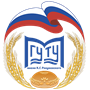 Омск 2019РАБОЧАЯ ПРОГРАММА ДИСЦИПЛИНЫБОУД.01 РУССКИЙ ЯЗЫК 1.1. Область применения рабочей программыРабочая программа учебной дисциплины БОУД.01 Русский язык является частью программы подготовки специалистов среднего звена по специальности 18.02.06 Химическая технология органических веществ, разработанной в Сибирском казачьем институте технологий и управления (филиал) федерального государственного бюджетного образовательного учреждения высшего образования «Московский государственный университет технологий и управления имени К.Г. Разумовского (Первый казачий университет)». 1.2. Место учебной дисциплины в структуре программы подготовки специалистов среднего звенаУчебная дисциплина БОУД.01 Русский язык относится к общеобразовательному учебному циклу программы подготовки специалистов среднего звена и является базовой учебной дисциплиной.1.3. Цели и задачи учебной дисциплины – требования к результатам освоения учебной дисциплины         Обязательная часть        Изучение общеобразовательной учебной дисциплины «Русский язык» направлено на достижение следующих целей:- совершенствование общеучебных умений и навыков обучаемых: языковых, речемыслительных, орфографических, пунктуационных, стилистических;- формирование функциональной грамотности и всех видов компетенций (языковой, лингвистической (языковедческой), коммуникативной, культуроведческой);- совершенствование умений, обучающихся осмысливать закономерности языка, правильно, стилистически верно использовать языковые единицы в устной и письменной речи в разных речевых ситуациях;- дальнейшее развитие и совершенствование способности и готовности к речевому взаимодействию и социальной адаптации; готовности к трудовой деятельности, - осознанному выбору профессии; навыков самоорганизации и саморазвития; информационных умений и навыков.        Освоение содержания учебной дисциплины обеспечивает достижение обучающимися следующих результатов: личностных:                        - воспитание уважения к русскому (родному) языку, который сохраняет и отражает культурные и нравственные ценности, накопленные народом на протяжении веков, осознание связи языка и истории, культуры русского и других народов;- понимание роли родного языка как основы успешной социализации личности;- осознание эстетической ценности, потребности сохранить чистоту русского языка как явления национальной культуры;- формирование мировоззрения, соответствующего современному уровню развития науки и общественной практики, основанного на диалоге культур, а также различных форм общественного сознания, осознание своего места в поликультурном мире;- способность к речевому самоконтролю; оцениванию устных и письменных высказываний с точки зрения языкового оформления, эффективности достижения поставленных коммуникативных задач;- готовность и способность к самостоятельной, творческой и ответственной деятельности;- способность к самооценке на основе наблюдения за собственной речью, потребность речевого самосовершенствования;метапредметных:- владение всеми видами речевой деятельности: аудированием, чтением (пониманием), говорением, письмом;- владение языковыми средствами — умение ясно, логично и точно излагать свою точку зрения, использовать адекватные языковые средства; использование приобретенных знаний и умений для анализа языковых явлений на межпредметном уровне;- применение навыков сотрудничества со сверстниками, детьми младшего возраста, взрослыми в процессе речевого общения, образовательной, общественно полезной, учебно-исследовательской, проектной и других видах деятельности;- овладение нормами речевого поведения в различных ситуациях межличностного и межкультурного общения;- готовность и способность к самостоятельной информационно-познавательной деятельности, включая умение ориентироваться в различных источниках информации, критически оценивать и интерпретировать информацию, получаемую из различных источников;- умение извлекать необходимую информацию из различных источников: учебно-научных текстов, справочной литературы, средств массовой информации, информационных и коммуникационных технологий для решения когнитивных, коммуникативных и организационных задач в процессе изучения русского языка;предметных:                                                  - сформированность понятий о нормах русского литературного языка и применение знаний о них в речевой практике;- сформированность умений создавать устные и письменные монологические и диалогические высказывания различных типов и жанров в учебно-научной (на материале изучаемых учебных дисциплин), социально-культурной и деловой сферах общения;- владение навыками самоанализа и самооценки на основе наблюдений за собственной речью;- владение умением анализировать текст с точки зрения наличия в нем явной и скрытой, основной и второстепенной информации;- владение умением представлять тексты в виде тезисов, конспектов, аннотаций, рефератов, сочинений различных жанров;- сформированность представлений об изобразительно-выразительных возможностях русского языка;- сформированность умений учитывать исторический, историко-культурный контекст и контекст творчества писателя в процессе анализа текста;- способность выявлять в художественных текстах образы, темы и проблемы и выражать свое отношение к теме, проблеме текста в развернутых аргументированных устных и письменных высказываниях;- владение навыками анализа текста с учетом их стилистической и жанрово- родовой специфики; осознание художественной картины жизни, созданной в литературном произведении, в единстве эмоционального личностного восприятия и интеллектуального понимания;- сформированность представлений о системе стилей языка художественной литературы.Вариативная часть не предусмотрена.1.4. Количество часов на освоение учебной дисциплины			Максимальной учебной нагрузки обучающегося - 153 часа, в том числе:обязательной аудиторной учебной нагрузки обучающегося - 102 часа;самостоятельной работы обучающегося - 51 час.РАБОЧАЯ ПРОГРАММА ДИСЦИПЛИНЫБОУД.02 ЛИТЕРАТУРА1.1. Область применения рабочей программыРабочая программа учебной дисциплины БОУД.02 Литература является частью программы подготовки специалистов среднего звена по специальности 18.02.06 Химическая технология органических веществ, разработанной в Сибирском казачьем институте технологий и управления (филиал) федерального государственного бюджетного образовательного учреждения высшего образования «Московский государственный университет технологий и управления имени К.Г. Разумовского (Первый казачий университет)». 1.2. Место учебной дисциплины в структуре программы подготовки специалистов среднего звенаУчебная дисциплина БОУД.02 Литература относится к общеобразовательному учебному циклу программы подготовки специалистов среднего звена и является базовой  учебной дисциплиной.1.3. Цели и задачи учебной дисциплины – требования к результатам освоения учебной дисциплины     Обязательная часть     Изучение общеобразовательной учебной дисциплины «Литература» направлено на достижение следующих целей:- воспитание духовно развитой личности, готовой к самопознанию и самосовершенствованию, способной к созидательной деятельности в современном мире; формирование гуманистического мировоззрения, национального самосознания, гражданской позиции, чувства патриотизма, любви и уважения к литературе и ценностям отечественной культуры;- развитие представлений о специфике литературы в ряду других искусств, культуры читательского восприятия художественного текста, понимания авторской позиции, исторической и эстетической обусловленности литературного процесса; образного и аналитического мышления, эстетических и творческих способностей учащихся, читательских интересов, художественного вкуса; устной и письменной речи учащихся;- освоение текстов художественных произведений в единстве содержания и формы, основных историко-литературных сведений и теоретико-литературных понятий; формирование общего представления об историко-литературном процессе;                                              - совершенствование умений анализа и интерпретации литературного произведения как художественного целого в его историко-литературной обусловленности с использованием теоретико-литературных знаний;- написание сочинений различных типов; поиска, систематизации и использования необходимой информации, в том числе в сети Интернет.Освоение содержания общеобразовательной учебной дисциплины « Литература» обеспечивает достижение обучающимися следующих результатов:личностных:− сформированность мировоззрения, соответствующего современному уровню развития науки и общественной практики, основанного на диалоге культур, а также различных форм общественного сознания, осознание своего места в поликультурном мире;− сформированность основ саморазвития и самовоспитания в соответствии с общечеловеческими ценностями и идеалами гражданского общества; готовность и способность к самостоятельной, творческой и ответственной деятельности;− толерантное сознание и поведение в поликультурном мире, готовность и способность вести диалог с другими людьми, достигать в нем взаимопонимания, находить общие цели и сотрудничать для их достижения;− готовность и способность к образованию, в том числе самообразованию, на протяжении всей жизни; сознательное отношение к непрерывному образованию как условию успешной профессиональной и общественной деятельности;− эстетическое отношение к миру;− совершенствование духовно-нравственных качеств личности, воспитание чувства любви к многонациональному Отечеству, уважительного отношения к русской литературе, культурам других народов;− использование для решения познавательных и коммуникативных задач различных источников информации (словарей, энциклопедий, интернет-ресурсов и др.);метапредметных:− умение понимать проблему, выдвигать гипотезу, структурировать материал, подбирать аргументы для подтверждения собственной позиции, выделять причинно-следственные связи в устных и письменных высказываниях, формулировать выводы;− умение самостоятельно организовывать собственную деятельность, оценивать ее, определять сферу своих интересов;− умение работать с разными источниками информации, находить ее, анализировать, использовать в самостоятельной деятельности;− владение навыками познавательной, учебно-исследовательской и проектной деятельности, навыками разрешения проблем; способность и готовность к самостоятельному поиску методов решения практических задач, применению различных методов познания;предметных:                                               − сформированность устойчивого интереса к чтению как средству познаниядругих культур, уважительного отношения к ним;− сформированность навыков различных видов анализа литературных произ-ведений;− владение навыками самоанализа и самооценки на основе наблюдений засобственной речью;− владение умением анализировать текст с точки зрения наличия в нем явной и скрытой, основной и второстепенной информации;− владение умением представлять тексты в виде тезисов, конспектов, аннотаций, рефератов, сочинений различных жанров;− знание содержания произведений русской, родной и мировой классическойлитературы, их историко-культурного и нравственно-ценностного влиянияна формирование национальной и мировой культуры;− сформированность умений учитывать исторический, историко-культурныйконтекст и контекст творчества писателя в процессе анализа художественного произведения;− способность выявлять в художественных текстах образы, темы и проблемы и выражать свое отношение к ним в развернутых аргументированных устныхи письменных высказываниях;− владение навыками анализа художественных произведений с учетом ихжанрово-родовой специфики; осознание художественной картины жизни,созданной в литературном произведении, в единстве эмоционального личностного восприятия и интеллектуального понимания;− сформированность представлений о системе стилей языка художественнойлитературы.       Вариативная часть не предусмотрена.1.4. Количество часов на освоение учебной дисциплины 		максимальной учебной нагрузки обучающегося - 183 часа, в том числе:обязательной аудиторной учебной нагрузки обучающегося - 124 часа;самостоятельной работы обучающегося - 59 часов.РАБОЧАЯ ПРОГРАММА ДИСЦИПЛИНЫбОУД.03. иностранный язык Область применения рабочей программыРабочая программа учебной дисциплины БОУД.03 Иностранный язык является частью программы подготовки специалистов среднего звена по специальности 18.02.06 Химическая технология органических веществ, разработанной в Сибирском казачьем институте технологий и управления (филиал) федерального государственного бюджетного образовательного учреждения высшего образования «Московский государственный университет технологий и управления имени К.Г. Разумовского (Первый казачий университет)». 1.2. Место учебной дисциплины в структуре программы подготовки специалистов среднего звенаУчебная дисциплина БОУД.03 Иностранный язык относится к общеобразовательному учебному циклу программы подготовки специалистов среднего звена и является базовой учебной дисциплиной.1.3. Цели и задачи учебной дисциплины – требования к результатам освоения дисциплины:	Освоение содержания учебной дисциплины обеспечивает достижение обучающимися следующих результатов: 	личностных:– сформированность ценностного отношения к языку как культурному феномену и средству отображения развития общества, его истории и духовной культуры; – сформированность широкого представления о достижениях национальных культур, о роли английского языка и культуры в развитии мировой культуры; – развитие интереса и способности к наблюдению за иным способом мировидения; – осознание своего места в поликультурном мире; готовность и способность вести диалог на английском языке с представителями других культур, достигать взаимопонимания, находить общие цели и сотрудничать в различных областях для их достижения; умение проявлять толерантность к другому образу мыслей, к иной позиции партнера по общению; – готовность и способность к непрерывному образованию, включая самообразование, как в профессиональной области с использованием английского языка, так и в сфере английского языка;          метапредметных: – умение самостоятельно выбирать успешные коммуникативные стратегии в различных ситуациях общения;  – владение навыками проектной деятельности, моделирующей реальные ситуации межкультурной коммуникации; – умение организовать коммуникативную деятельность, продуктивно общаться и взаимодействовать с ее участниками, учитывать их позиции, эффективно разрешать конфликты; – умение ясно, логично и точно излагать свою точку зрения, используя адекватные языковые средства;	предметных: – сформированность коммуникативной иноязычной компетенции, необходимой для успешной социализации и самореализации, как инструмента межкультурного общения в современном поликультурном мире; – владение знаниями о социокультурной специфике англоязычных стран и умение строить свое речевое и неречевое поведение адекватно этой специфике; умение выделять общее и различное в культуре родной страны и англоязычных стран; – достижение порогового уровня владения английским языком, позволяющего выпускникам общаться в устной и письменной формах как с носителями английского языка, так и с представителями других стран, использующими данный язык как средство общения; – сформированность умения использовать английский язык как средство для получения информации из англоязычных источников в образовательных и самообразовательных целях.1.4. Количество часов на освоение учебной дисциплиныРАБОЧАЯ ПРОГРАММА ДИСЦИПЛИНЫБОУД.04 МАТЕМАТИКА1.1. Область применения рабочей программыРабочая программа дисциплины БОУД.04 Математика является частью ППССЗ по специальности 18.02.06 Химическая технология органических веществ, разработанной в федеральном государственном бюджетном образовательном учреждении высшего образования «Московский государственный университет технологий и управления имени К.Г. Разумовского (Первый казачий университет)».1.2. Место дисциплины в структуре программы подготовки специалистов среднего звенаДисциплина БОУД.03. Математика: алгебра и начала математического анализа, геометрия относится к общеобразовательному учебному циклу программы подготовки специалистов среднего звена и является базовой учебной дисциплиной.1.3. Цели и задачи дисциплины – требования к результатам освоения дисциплины Освоение содержания учебной дисциплины обеспечивает достижение студентами следующих результатов:личностных:- сформированность представлений о математике как универсальном языке науки, средстве моделирования явлений и процессов, идеях и методах математики;- понимание значимости математики для научно-технического прогресса, сформированность отношения к математике как части общечеловеческой культуры через знакомство с историей развития математики, эволюцией математических идей;- развитие логического мышления, пространственного воображения, алгоритмической культуры, критичности мышления на уровне, необходимом для будущей профессиональной деятельности, для продолжения образования и самообразования;- овладение математическими знаниями и умениями, необходимыми в повседневной жизни, для освоения смежных естественнонаучных дисциплин и дисциплин профессионального цикла, для получения образования в областях, не требующих углубленной математической подготовки;- готовность и способность к образованию, в том числе самообразованию на протяжении всей жизни; сознательное отношение к непрерывному образованию как условию успешной профессиональной и общественной деятельности;- готовность и способность к самостоятельной творческой и ответственной деятельности;- готовность к коллективной работе, сотрудничеству со сверстниками в образовательной, общественно-полезной, учебно-исследовательской, проектной и других видах деятельности;- отношение к профессиональной деятельности как возможности участия в решении личных, общественных, государственных, общенациональных проблем;метапредметных:- умение самостоятельно определять цели деятельности и составлять планы деятельности; самостоятельно осуществлять, контролировать и корректировать деятельность; использовать все возможные ресурсы для достижения поставленных целей и реализации планов деятельности; выбирать успешные стратегии в различных ситуациях;- умение продуктивно общаться и взаимодействовать в процессе совместной деятельности, учитывать позиции других участников деятельности, эффективно разрешать конфликты;- владение навыками познавательной, учебно-исследовательской и проектной деятельности, навыками разрешения проблем; способность и готовность к самостоятельному поиску методов решения практических задач, применению различных методов познания;- готовность и способность к самостоятельной информационно-познавательной деятельности, включая умение ориентироваться в различных источниках информации, критически оценивать и интерпретировать информацию, получаемую из различных источников;- владение языковыми средствами: умение ясно, логично и точно излагать свою точку зрения, использовать адекватные языковые средства;- владение навыками познавательной рефлексии как осознания совершаемых действий и мыслительных процессов, их результатов и оснований, границ своего знания и незнания, новых познавательных задач и средств для их достижения;- целеустремленность в поисках и принятии решений, сообразительности и интуиция, развитость пространственных представлений; способность воспринимать красоту и гармонию мира;предметных:- сформированность представлений о математике как части мировой культуры и месте математики в современной цивилизации, способов описания явлений реального мира на математическом языке;- сформированность представлений о математических понятиях как важнейших математических моделях, позволяющих описывать и изучать разные процессы и явления; понимание возможности аксиоматического построения математических теорий;- владение методами доказательств и алгоритмов решения, умение их применять, проводить доказательные рассуждения в ходе решения задач;- владение стандартными приемами решения рациональных и иррациональных, показательных, степенных, тригонометрических уравнений и неравенств, их систем; использование готовых компьютерных программ, в том числе для поиска пути решения и иллюстрации решения уравнений и неравенств;- сформированность представлений об основных понятиях математического анализа и их свойствах, владение умением характеризовать поведение функций, использование полученных знаний для описания и анализа реальных зависимостей;- владение основными понятиями о плоских и пространственных геометрических фигурах, их основных свойствах; сформированность умения распознавать геометрические фигуры на чертежах, моделях и в реальном мире; применение изученных свойств геометрических фигур и формул для решения геометрических задач и задач с практическим содержанием;- сформированность представлений о процессах и явлениях, имеющих вероятностный характер, статистических закономерностях в реальном мире, основных понятиях элементарной теории вероятностей; умений находить и оценивать вероятности наступления событий в простейших практических ситуациях и основные характеристики случайных величин;- владение навыками использования готовых компьютерных программ при решении задач.1.4. Количество часов на освоение дисциплины максимальной учебной нагрузки обучающегося - 286 часов, в том числе:обязательной аудиторной учебной нагрузки обучающегося – 192часов;самостоятельной работы обучающегося – 94 часов.РАБОЧАЯ ПРОГРАММА ДИСЦИПЛИНЫБОУД. 05 ИСТОРИЯ 1.1. Область применения рабочей программы	 Рабочая программа учебной дисциплины   БОУД.05 История   является часть программы подготовки специалистов среднего звена по специальности 18.02.06 Химическая технология органических веществ, разработанной в Сибирском казачьем институте технологий и управления (филиал) федерального государственного бюджетного образовательного учреждения высшего образования «Московский государственный университет технологий и управления имени К.Г. Разумовского (Первый казачий университет)». 1.2. Место дисциплины в структуре программы подготовки специалистов среднего звена: дисциплина БОУД.05 История    входит в цикл общеобразовательных дисциплин программы подготовки специалистов среднего звена и является базовой учебной  дисциплиной. 1.3. Цели и задачи дисциплины – требования к результатам освоения дисциплины:Содержание программы «История» направлено на достижение следующих целей: • формирование у молодого поколения исторических ориентиров самоидентификации в современном мире, гражданской идентичности личности; • формирование понимания истории как процесса эволюции общества, цивилизации и истории как науки; • усвоение интегративной системы знаний об истории человечества при особом внимании к месту и роли России во всемирно-историческом процессе; • развитие способности у обучающихся осмысливать важнейшие исторические события, процессы и явления; • формирование у обучающихся системы базовых национальных ценностей на основе осмысления общественного развития, осознания уникальности каждой личности, раскрывающейся полностью только в обществе и через общество; • воспитание обучающихся в духе патриотизма, уважения к истории своего Отечества как единого многонационального государства, построенного на основе равенства всех народов России. Программа учебной дисциплины «История» является основой для разработкиличностных: − сформированность российской гражданской идентичности, патриотизма, уважения к своему народу, чувств ответственности перед Родиной, гордости за свой край, свою Родину, прошлое и настоящее многонационального народа России, уважения к государственным символам (гербу, флагу, гимну); − становление гражданской позиции как активного и ответственного члена российского общества, осознающего свои конституционные права и обязанности, уважающего закон и правопорядок, обладающего чувством собственного достоинства, осознанно принимающего традиционные национальные и общечеловеческие гуманистические и демократические ценности; − готовность к служению Отечеству, его защите;  − сформированность мировоззрения, соответствующего современному уровню развития исторической науки и общественной практики, основанного на диалоге культур, а также различных форм общественного сознания, осознание своего места в поликультурном мире; − сформированность основ саморазвития и самовоспитания в соответствии с общечеловеческими ценностями и идеалами гражданского общества; готовность и способность к самостоятельной, творческой и ответственной деятельности; − толерантное сознание и поведение в поликультурном мире, готовность и способность вести диалог с другими людьми, достигать в нем взаимопонимания, находить общие цели и сотрудничать для их достижения; • метапредметных: − умение самостоятельно определять цели деятельности и составлять планы деятельности; самостоятельно осуществлять, контролировать и корректировать деятельность; - использовать все возможные ресурсы для достижения поставленных целей и реализации планов деятельности; выбирать успешные стратегии в различных ситуациях; − умение продуктивно общаться и взаимодействовать в процессе совместной деятельности, учитывать позиции других участников деятельности, эффективно разрешать конфликты; − владение навыками познавательной, учебно-исследовательской и проектной деятельности, навыками разрешения проблем; способность и готовность к самостоятельному поиску методов решения практических задач, применению различных методов познания; − готовность и способность к самостоятельной информационно-познавательной деятельности, включая умение ориентироваться в различных источниках исторической информации, критически ее оценивать и интерпретировать; − умение использовать средства информационных и коммуникационных технологий в решении когнитивных, коммуникативных и организационных задач с соблюдением требований эргономики, техники безопасности, гигиены, ресурсосбережения, правовых и этических норм, норм информационной безопасности; − умение самостоятельно оценивать и принимать решения, определяющие стратегию поведения, с учетом гражданских и нравственных ценностей; • предметных: − сформированность представлений о современной исторической науке, ее специфике, методах исторического познания и роли в решении задач прогрессивного развития России в глобальном мире; − владение комплексом знаний об истории России и человечества в целом, представлениями об общем и особенном в мировом историческом процессе; − сформированность умений применять исторические знания в профессиональной и общественной деятельности, поликультурном общении; − владение навыками проектной деятельности и исторической реконструкции с привлечением различных источников; − сформированность умений вести диалог, обосновывать свою точку зрения в дискуссии по исторической тематике. 1.4. Рекомендуемое количество часов на освоение рабочей программы дисциплинымаксимальной учебной нагрузки обучающегося - 172 часа, в том числе:обязательной аудиторной учебной нагрузки обучающегося - 117 часов;самостоятельной работы обучающегося - 55 часов.РАБОЧАЯ ПРОГРАММА ДИСЦИПЛИНЫБОУД.06 Физическая культура1.1. Область применения программы Рабочая программа учебной дисциплины   БОУД.06 Физическая культура  является часть программы подготовки специалистов среднего звена по специальности 18.02.06 Химическая технология органических веществ, разработанной в Сибирском казачьем институте технологий и управления (филиал) федерального государственного бюджетного образовательного учреждения высшего образования «Московский государственный университет технологий и управления имени К.Г. Разумовского (Первый казачий университет)».1.2. Место дисциплины в структуре основной профессиональной образовательной программы:  Учебная дисциплина БОУД.06 Физическая культура относится к общеобразовательному учебному циклу программы подготовки специалистов среднего звена и является базовой учебной   дисциплиной.1.3. Цели и задачи дисциплины – требования к результатам освоения дисциплины:В результате освоения дисциплины обучающийся должен: знать: - о роли физической культуры в общекультурном, профессиональном и социальном развитии человека;основы здорового образа жизни; уметь: - использовать физкультурно-оздоровительную деятельность для укрепления здоровья, достижения жизненных и профессиональных целей. Освоение содержания учебной дисциплины обеспечивает достижение обучающимися следующих результатов: личностных:готовность и способность обучающихся к саморазвитию и личностному самоопределению; сформированность устойчивой мотивации к здоровому образу жизни и обучению, целенаправленному личностному совершенствованию двигательной активности с валеологической и профессиональной направленностью, неприятию вредных привычек: курения, употребления алкоголя, наркотиков; потребность к самостоятельному использованию физической культуры как составляющей доминанты здоровья; приобретение личного опыта творческого использования профессионально-оздоровительных средств и методов двигательной активности; формирование личностных ценностно-смысловых ориентиров и установок, системы значимых социальных и межличностных отношений, личностных, регулятивных, познавательных, коммуникативных действий в процессе целенаправленной двигательной активности, способности их использования в социальной, в том числе профессиональной, практике;готовность самостоятельно использовать в трудовых и жизненных ситуациях навыки профессиональной адаптивной физической культуры;способность к построению индивидуальной образовательной траектории самостоятельного использования в трудовых и жизненных ситуациях навыков профессиональной адаптивной физической культуры; − способность использования системы значимых социальных и межличностных отношений, ценностно-смысловых установок, отражающих личностные и гражданские позиции, в спортивной, оздоровительной и физкультурной деятельности;формирование навыков сотрудничества со сверстниками, умение продуктивно общаться и взаимодействовать в процессе физкультурно-оздоровительной и спортивной деятельности, учитывать позиции других участников деятельности, эффективно разрешать конфликты;принятие и реализация ценностей здорового и безопасного образа жизни, потребности в физическом самосовершенствовании, занятиях спортивно-оздоровительной деятельностью; умение оказывать первую помощь при занятиях спортивно-оздоровительной деятельностью; патриотизм, уважение к своему народу, чувство ответственности перед Родиной;готовность к служению Отечеству, его защите; метапредметных: способность использовать межпредметные понятия и универсальные учебные действия (регулятивные, познавательные, коммуникативные) в познавательной, спортивной, физкультурной, оздоровительной и социальной практике; готовность учебного сотрудничества с преподавателями и сверстниками с использованием специальных средств и методов двигательной активности; освоение знаний, полученных в процессе теоретических, учебно-методических и практических занятий, в области анатомии, физиологии, психологии (возрастной и спортивной), экологии, ОБЖ; готовность и способность к самостоятельной информационно-познавательной деятельности, включая умение ориентироваться в различных источниках информации, критически оценивать и интерпретировать информацию по физической культуре, получаемую из различных источников; формирование навыков участия в различных видах соревновательной деятельности, моделирующих профессиональную подготовку; умение использовать средства информационных и коммуникационных технологий (далее — ИКТ) в решении когнитивных, коммуникативных и организационных задач, техники безопасности, гигиены, норм информационной безопасности; предметных: умение использовать разнообразные формы и виды физкультурной деятельности для организации здорового образа жизни, активного отдыха и досуга; владение современными технологиями укрепления и сохранения здоровья, поддержания работоспособности, профилактики предупреждения заболеваний, связанных с учебной и производственной деятельностью;владение основными способами самоконтроля индивидуальных показателей здоровья, умственной и физической работоспособности, физического развития и физических качеств; владение физическими упражнениями разной функциональной направленности, использование их в режиме учебной и производственной деятельности с целью профилактики переутомления и сохранения высокой работоспособности; владение техническими приемами и двигательными действиями базовых видов спорта, активное применение их в игровой и соревновательной деятельности, готовность к выполнению нормативов Всероссийского физкультурно- спортивного комплекса «Готов к труду и обороне» (ГТО). На основании предоставленных медицинских документов  обучающиеся делятся на группы здоровья: основная, подготовительная или специальная.К основной медицинской группе относятся студенты, не имеющие отклонений в состоянии здоровья, с хорошим физическим развитием и достаточной физической подготовленностью.К подготовительной медицинской группе относятся лица с недостаточным физическим развитием, слабой физической подготовленностью, без отклонений или с незначительными временными отклонениями в состоянии здоровья.К специальной медицинской группе относятся студенты, имеющие патологические отклонения в состоянии здоровья.Студенты, освобожденные по состоянию здоровья от практических занятий, осваивают теоретический и учебно-методический материал, готовят рефераты, выполняют презентации по теме. Все контрольные нормативы по физической культуре студенты сдают в зависимости от группы здоровья.1.4. Рекомендуемое количество часов на освоение программы дисциплины:максимальная учебная нагрузка обучающегося - 175 часов, в том числе:обязательная аудиторная учебная нагрузка обучающегося - 117 часов;самостоятельная работа обучающегося - 58 часов.РАБОЧАЯ ПРОГРАММА ДИСЦИПЛИНЫБОУД.07 ОСНОВЫ БЕЗОПАСНОСТИ ЖИЗНЕДЕЯТЕЛЬНОСТИ1.1. Область применения рабочей программы Рабочая программа учебной дисциплины БОУД.07 Основы безопасности жизнедеятельности является частью программы подготовки специалистов среднего звена по специальностям 18.02.06 Химическая технология органических веществ, разработанной в Сибирском казачьем институте технологий и управления (филиал) федерального государственного бюджетного образовательного учреждения высшего образования «Московский государственный университет технологий и управления имени К.Г. Разумовского (Первый казачий университет)».1.2. Место дисциплины в структуре основной профессиональной образовательной программы: дисциплина БОУД.07 Основы безопасности жизнедеятельности относится к общеобразовательному учебному циклу программы подготовки специалистов среднего звена и является базовой учебной дисциплиной.1.3. Цели и задачи дисциплины – требования к результатам освоения дисциплины:Освоение содержания базовой общеобразовательной учебной дисциплины «Основы безопасности жизнедеятельности» обеспечивает достижение следующих результатов:•	 личностных:− развитие личностных, в том числе духовных и физических, качеств, обеспечивающих защищенность жизненно важных интересов личности от внешних и внутренних угроз;− готовность к служению Отечеству, его защите;− формирование потребности соблюдать нормы здорового образа жизни, осознанно выполнять правила безопасности жизнедеятельности;− исключение из своей жизни вредных привычек (курения, пьянства и т. д.);− воспитание ответственного отношения к сохранению окружающей природной среды, личному здоровью, как к индивидуальной и общественной ценности;− освоение приемов действий в опасных и чрезвычайных ситуациях природного, техногенного и социального характера;•	 метапредметных:− овладение умениями формулировать личные понятия о безопасности; анализировать причины возникновения опасных и чрезвычайных ситуаций;обобщать и сравнивать последствия опасных и чрезвычайных ситуаций;выявлять причинно-следственные связи опасных ситуаций и их влияние набезопасность жизнедеятельности человека;− овладение навыками самостоятельно определять цели и задачи по безопасному поведению в повседневной жизни и в различных опасных и чрезвычайных ситуациях, выбирать средства реализации поставленных целей, оценивать результаты своей деятельности в обеспечении личной безопасности;− формирование умения воспринимать и перерабатывать информацию, генерировать идеи, моделировать индивидуальные подходы к обеспечению личной безопасности в повседневной жизни и в чрезвычайных ситуациях;− приобретение опыта самостоятельного поиска, анализа и отбора информации в области безопасности жизнедеятельности с использованием различных источников и новых информационных технологий;− развитие умения выражать свои мысли и способности слушать собеседника, понимать его точку зрения, признавать право другого человека на иное мнение;− формирование умений взаимодействовать с окружающими, выполнять различные социальные роли вовремя и при ликвидации последствий чрезвычайных ситуаций;− формирование умения предвидеть возникновение опасных ситуаций по характерным признакам их появления, а также на основе анализа специальной информации, получаемой из различных источников;− развитие умения применять полученные теоретические знания на практике:принимать обоснованные решения и вырабатывать план действий в конкретной опасной ситуации с учетом реально складывающейся обстановки и индивидуальных возможностей;− формирование умения анализировать явления и события природного, техногенного и социального характера, выявлять причины их возникновения и возможные последствия, проектировать модели личного безопасного поведения;− развитие умения информировать о результатах своих наблюдений, участвовать в дискуссии, отстаивать свою точку зрения, находить компромиссное решение в различных ситуациях;− освоение знания устройства и принципов действия бытовых приборов и других технических средств, используемых в повседневной жизни;− приобретение опыта локализации возможных опасных ситуаций, связанных с нарушением работы технических средств и правил их эксплуатации;− формирование установки на здоровый образ жизни;− развитие необходимых физических качеств: выносливости, силы, ловкости, гибкости, скоростных качеств, достаточных для того, чтобы выдерживать необходимые умственные и физические нагрузки;•	 предметных:− сформированность представлений о культуре безопасности жизнедеятельности, в том числе о культуре экологической безопасности как жизненно важной социально-нравственной позиции личности, а также средстве, повышающем защищенность личности, общества и государства от внешних и внутренних угроз, включая отрицательное влияние человеческого фактора;− получение знания основ государственной системы, российского законодательства, направленного на защиту населения от внешних и внутренних угроз;− сформированность представлений о необходимости отрицания экстремизма, терроризма, других действий противоправного характера, а также асоциального поведения;− сформированность представлений о здоровом образе жизни как о средстве обеспечения духовного, физического и социального благополучия личности;− освоение знания распространенных опасных и чрезвычайных ситуаций природного, техногенного и социального характера;− освоение знания факторов, пагубно влияющих на здоровье человека;− развитие знания основных мер защиты (в том числе в области гражданской обороны) и правил поведения в условиях опасных и чрезвычайных ситуаций;− формирование умения предвидеть возникновение опасных и чрезвычайных ситуаций по характерным для них признакам, а также использовать различные информационные источники;− развитие умения применять полученные знания в области безопасности на практике, проектировать модели личного безопасного поведения в повседневной жизни и в различных опасных и чрезвычайных ситуациях;− получение и освоение знания основ обороны государства и воинской службы:- законодательства об обороне государства и воинской обязанности граждан; прав и обязанностей гражданина до призыва, во время призыва и прохождения военной службы, уставных отношений, быта военнослужащих, порядка несения службы и воинских ритуалов, строевой, огневой и тактической подготовки;− освоение знания основных видов военно-профессиональной деятельности, особенностей прохождения военной службы по призыву и контракту, увольнения с военной службы и пребывания в запасе;− владение основами медицинских знаний и оказания первой помощи пострадавшим при неотложных состояниях (травмах, отравлениях и различных видах поражений), включая знания об основных инфекционных заболеваниях и их профилактике;1.4. Рекомендуемое количество часов на освоение рабочей программы дисциплинымаксимальной учебной нагрузки обучающегося - 105 часа, в том числе:обязательной аудиторной учебной нагрузки обучающегося - 70 часов;самостоятельной работы обучающегося - 35 часа.РАБОЧАЯ ПРОГРАММА ДИСЦИПЛИНЫБОУД.08. АСТРОНОМИЯ 1.1. Область применения рабочей программыРабочая программа дисциплины является частью программы подготовки специалистов среднего звена по специальности 18.02.06 Химическая технология органических веществ, разработанной в Сибирском казачьем институте технологий и управления (филиал) федерального государственного бюджетного образовательного учреждения высшего образования «Московский государственный университет технологий и управления имени К.Г. Разумовского (Первый казачий университет)». 1.2. Место дисциплины в структуре основной профессиональной образовательной программы: учебная дисциплина БОВУД.08 Астрономия относится к общеобразовательному учебному циклу программы подготовки специалистов среднего звена и является базовой учебной дисциплиной.1.3. Цели и задачи дисциплины – требования к результатам освоения дисциплины:Учебная дисциплина «Астрономия» является учебным предметом  из обязательной предметной области «Естественные науки» ФГОС среднего общего образования. В профессиональной образовательной организации, учебная дисциплина «Астрономия» изучается в общеобразовательном цикле учебного плана ОПОП СПО на базе основного общего образования с получением среднего общего образования ППКРС.В учебном плане ППКРС учебная дисциплина «Астрономия» входит в состав общих общеобразовательных учебных дисциплин, формируемых из обязательных предметных областей ФГОС среднего общего образования, для профессий и специальностей СПО.Освоение содержания учебной дисциплины «Астрономия» обеспечивает достижение обучающимися следующих результатов:личностных: − сформированность научного мировоззрения, соответствующего современному уровню развития астрономической науки; − устойчивый интерес к истории и достижениям в области астрономии; − умение анализировать последствия освоения космического пространства для жизни и деятельности человека;метапредметных: − умение использовать при выполнении практических заданий по астрономии такие мыслительные операции, как постановка задачи, формулирование гипотез, анализ и синтез, сравнение, обобщение, систематизация, выявление причинно-следственных связей, поиск аналогов, формулирование выводов для изучения различных сторон астрономических явлений, процессов, с которыми возникает необходимость сталкиваться в профессиональной сфере; − владение навыками познавательной деятельности, навыками разрешения проблем, возникающих при выполнении практических заданий по астрономии; − умение использовать различные источники по астрономии для получения достоверной научной информации, умение оценить ее достоверность; − владение языковыми средствами: умение ясно, логично и точно излагать свою точку зрения по различным вопросам астрономии, использовать языковые средства, адекватные обсуждаемой проблеме астрономического характера, включая составление текста и презентации материалов с использованием информационных и коммуникационных технологий;предметных: − сформированность представлений о строении Солнечной системы, эволюции звезд и Вселенной, пространственно-временных масштабах Вселенной; − понимание сущности наблюдаемых во Вселенной явлений; − владение основополагающими астрономическими понятиями, теориями, законами и закономерностями, уверенное пользование астрономической терминологией и символикой; − сформированность представлений о значении астрономии в практической деятельности человека и дальнейшем научно-техническом развитии; − осознание роли отечественной науки в освоении и использовании космического пространства и развитии международного сотрудничества в этой области.1.4. Рекомендуемое количество часов на освоение рабочей программы дисциплины:максимальной учебной нагрузки обучающегося - 54 часов, в том числе:обязательной аудиторной учебной нагрузки обучающегося - 36 часов;самостоятельной работы обучающегося - 18 часов.РАБОЧАЯ ПРОГРАММА ДИСЦИПЛИНЫПОУД.01 ИНФОРМАТИКА1.1. Область применения программы	Программа учебной дисциплины является частью программы подготовки специалистов среднего звена  специальности 18.02.06 Химическая технология органических веществ, разработанной в Сибирском казачьем институте технологий и управления (филиал) федерального государственного бюджетного образовательного учреждения высшего образования «Московский государственный университет технологий и управления имени К.Г. Разумовского (Первый казачий университет)».1.2. Место дисциплины в структуре основной профессиональной образовательной программы: Дисциплина ПОУД.01 Информатика относится к профильной общеобразовательной учебной дисциплине программы подготовки специалистов среднего звена.1.3. Цели и задачи дисциплины – требования к результатам освоения дисциплины:Обязательная частьВ результате освоения дисциплины обучающийся должен уметь:выполнять расчеты с использованием прикладных компьютерных программ;использовать сеть Интернет и ее возможности для организации оперативного обмена информацией;использовать технологии сбора, размещения, хранения, накопления, преобразования и передачи данных в профессионально ориентированных информационных системах;обрабатывать и анализировать информацию с применением программных средств и вычислительной техники;получать информацию в локальных иглобальных компьютерных сетях;применять графические редакторы для создания и редактирования изображений;применять компьютерные программы для поиска информации, составления и оформления документов и презентаций; в результате освоения дисциплины обучающийся должензнать:базовые системные программные продукты и пакеты прикладных программ;основные положения и принципы построения системы обработки и передачи информации;устройство компьютерных сетей и сетевых технологий обработки и передачи информации;методы и приемы обеспечения информационной безопасности;методы и средства сбора, обработки, хранения, передачи и накопления информации;общий состав и структуру персональных электронно-вычислительных машин (ЭВМ) и вычислительных систем;основные принципы, методы и свойства информационных и телекоммуникационных технологий, их эффективность1.4. Рекомендуемое количество часов на освоение программы дисциплины:максимальной учебной нагрузки обучающегося - 263 часов, в том числе:обязательной аудиторной учебной нагрузки обучающегося - 173 часов, из них 64 часов практических;самостоятельной работы обучающегося - 90 часов.РАБОЧАЯ ПРОГРАММА ДИСЦИПЛИНЫПОУД.02 ХИМИЯ1.1. Область применения рабочей программыРабочая программа учебной дисциплины ПОУД.02 Химия является частью основной профессиональной образовательной программы в соответствии с ФГОС  СПО по специальности 18.02.06 Химическая технология органических веществ, разработанной в Сибирском казачьем институте технологий и управления (филиал) федерального государственного бюджетного образовательного учреждения высшего образования «Московский государственный университет технологий и управления имени К.Г. Разумовского (Первый казачий университет)».1.2. Место дисциплины в структуре основной профессиональной образовательной программы:Дисциплина ПОУД.02 Химия относится к профильной общеобразовательной учебной дисциплине программы подготовки специалистов среднего звена.1.3. Цели и задачи дисциплины – требования к результатам освоения дисциплины:Освоение содержания учебной дисциплины «Химия», обеспечивает достижение студентами следующих результатов:личностных: − чувство гордости и уважения к истории и достижениям отечественной химической науки; химически грамотное поведение в профессиональной деятельности и в быту при обращении с химическими веществами, материалами и процессами; − готовность к продолжению образования и повышения квалификации в избранной профессиональной деятельности и объективное осознание роли химических компетенций в этом; − умение использовать достижения современной химической науки и химических технологий для повышения собственного интеллектуального развития в выбранной профессиональной деятельности; метапредметных: - использование различных видов познавательной деятельности и основных интеллектуальных операций (постановки задачи, формулирования гипотез, анализа и синтеза, сравнения, обобщения, систематизации, выявления причинно-следственных связей, поиска аналогов, формулирования выводов) для решения поставленной задачи, применение основных методов познания (наблюдения, научного эксперимента) для изучения различных сторон химических объектов и процессов, с которыми возникает необходимость сталкиваться в профессиональной сфере; − использование различных источников для получения химической информации, умение оценить ее достоверность для достижения хороших результатов в профессиональной сфере; предметных:− сформированность представлений о месте химии в современной научной картине мира; понимание роли химии в формировании кругозора и функциональной грамотности человека для решения практических задач; − владение основополагающими химическими понятиями, теориями, законами и закономерностями; уверенное пользование химической терминологией и символикой; − владение основными методами научного познания, используемыми в химии: наблюдением, описанием, измерением, экспериментом; умение обрабатывать, объяснять результаты проведенных опытов и делать выводы; готовность и способность применять методы познания при решении практических задач; − сформированность умения давать количественные оценки и производить расчеты по химическим формулам и уравнениям; − владение правилами техники безопасности при использовании химических веществ; − сформированность собственной позиции по отношению к химической информации, получаемой из разных источников.1.4. Рекомендуемое количество часов на освоение программы дисциплины:максимальной учебной нагрузки обучающегося - 232 часов, в том числе:        обязательной аудиторной учебной нагрузки обучающегося - 152 часов;        самостоятельной работы обучающегося - 80 часов.РАБОЧАЯ ПРОГРАММА ДИСЦИПЛИНЫПОУД.03 Биология1.1. Область применения рабочей программы	 Рабочая программа учебной дисциплины  ПОУД.03 Биология   является часть программы подготовки специалистов среднего звена по специальности 18.02.06 Химическая технология органических веществ, разработанной в Сибирском казачьем институте технологий и управления (филиал) федерального государственного бюджетного образовательного учреждения высшего образования «Московский государственный университет технологий и управления имени К.Г. Разумовского (Первый казачий университет)». 1.2. Место дисциплины в структуре программы подготовки специалистов среднего звена: Дисциплина ПОУД.03 Биология относится к профильной общеобразовательной учебной дисциплине программы подготовки специалистов среднего звена.1.3 Цели и задачи учебной дисциплины-требования к результатам освоения дисциплины:Содержание программы «Биология» направлено на достижение следующих целей:• получение фундаментальных знаний о биологических системах (Клетка, Организм, Популяция, Вид, Экосистема); истории развития современных представлений о живой природе, выдающихся открытиях в биологической науке; роли биологической науки в формировании современной естественно-научной картины мира; методах научного познания;• овладение умениями логически мыслить, обосновывать место и роль биологических знаний в практической деятельности людей, развитии современных технологий; определять живые объекты в природе; проводить наблюдения за экосистемами с целью их описания и выявления естественных и антропогенных изменений; находить и анализировать информацию о живых объектах;• развитие познавательных интересов, интеллектуальных и творческих способностей, обучающихся в процессе изучения биологических явлений; выдающихся достижений биологии, вошедших в общечеловеческую культуру; сложных и противоречивых путей развития современных научных взглядов, идей, теорий, концепций, гипотез (о сущности и происхождении жизни, человека) в ходе работы с различными источниками информации;• воспитание убежденности в необходимости познания живой природы, необходимости рационального природопользования, бережного отношения к природным ресурсам и окружающей среде, собственному здоровью; уважения к мнению оппонента при обсуждении биологических проблем;• использование приобретенных биологических знаний и умений в повседневной жизни для оценки последствий своей деятельности (и деятельности других людей) по отношению к окружающей среде, здоровью других людей и собственному здоровью; обоснование и соблюдение мер профилактики заболеваний, оказание первой помощи при травмах, соблюдение правил поведения в природе.Освоение содержания учебной дисциплины «Биология» обеспечивает достижение студентами следующих результатов:• личностных:− сформированность чувства гордости и уважения к истории и достижениям отечественной биологической науки; представления о целостной естественно-научной картине мира;− понимание взаимосвязи и взаимозависимости естественных наук, их влияния на окружающую среду, экономическую, технологическую, социальную и этическую сферы деятельности человека;− способность использовать знания о современной естественно-научной картине мира в образовательной и профессиональной деятельности; возможности информационной среды для обеспечения продуктивного самообразования;− владение культурой мышления, способность к обобщению, анализу, восприятию информации в области естественных наук, постановке цели и выбору путей ее достижения в профессиональной сфере;− способность руководствоваться в своей деятельности современными принципами толерантности, диалога и сотрудничества; готовность к взаимодействию с коллегами, работе в коллективе;− готовность использовать основные методы защиты от возможных последствий аварий, катастроф, стихийных бедствий;− обладание навыками безопасной работы во время проектно-исследовательской и экспериментальной деятельности, при использовании лабораторного оборудования;− способность использовать приобретенные знания и умения в практической деятельности и повседневной жизни для соблюдения мер профилактики отравлений, вирусных и других заболеваний, стрессов, вредных привычек (курения, алкоголизма, наркомании); правил поведения в природной среде;- готовность к оказанию первой помощи при травмах, простудных и других заболеваниях, отравлениях пищевыми продуктами;• метапредметных:− осознание социальной значимости своей профессии/специальности, обладание мотивацией к осуществлению профессиональной деятельности;− повышение интеллектуального уровня в процессе изучения биологических явлений; выдающихся достижений биологии, вошедших в общечеловеческую культуру; сложных и противоречивых путей развития современных научных взглядов, идей, теорий, концепций, гипотез (о сущности и происхождении жизни, человека) в ходе работы с различными источниками информации;− способность организовывать сотрудничество единомышленников, в том числе с использованием современных информационно-коммуникационных технологий;− способность понимать принципы устойчивости и продуктивности живой природы, пути ее изменения под влиянием антропогенных факторов, способность к системному анализу глобальных экологических проблем, вопросов состояния окружающей среды и рационального использования природных ресурсов;− умение обосновывать место и роль биологических знаний в практической деятельности людей, развитии современных технологий; определять живые объекты в природе; проводить наблюдения за экосистемами с целью их описания и выявления естественных и антропогенных изменений; находить и анализировать информацию о живых объектах;− способность применять биологические и экологические знания для анализа прикладных проблем хозяйственной деятельности;− способность к самостоятельному проведению исследований, постановке естественно-научного эксперимента, использованию информационных технологий для решения научных и профессиональных задач;− способность к оценке этических аспектов некоторых исследований в области биотехнологии (клонирование, искусственное оплодотворение);• предметных:− сформированность представлений о роли и месте биологии в современной научной картине мира; понимание роли биологии в формировании кругозора и функциональной грамотности для решения практических задач;− владение основополагающими понятиями и представлениями о живой природе, ее уровневой организации и эволюции; уверенное пользование биологической терминологией и символикой;− владение основными методами научного познания, используемыми при биологических исследованиях живых объектов и экосистем: описанием, измерением, проведением наблюдений; выявление и оценка антропогенных изменений в природе;− сформированность умений объяснять результаты биологических экспериментов, решать элементарные биологические задачи;− сформированность собственной позиции по отношению к биологической информации, получаемой из разных источников, глобальным экологическим проблемам и путям их решения1.4. Рекомендуемое количество часов на освоение рабочей программы учебной дисциплины:максимальной учебной нагрузки студента - 140 часов, в том числе:обязательной аудиторной учебной нагрузки студента - 90 часов;самостоятельной работы студента - 50 часов.РАБОЧАЯ ПРОГРАММА ДИСЦИПЛИНЫДУД.07 ФИЗИКА1.1. Область применения рабочей программыРабочая программа дисциплины БОУД.07 Физика является частью программы подготовки специалистов среднего звена по специальности 18.02.06 Химическая технология органических веществ, разработанной в Сибирском казачьем институте технологий и управления (филиал) федерального государственного бюджетного образовательного учреждения высшего образования «Московский государственный университет технологий и управления имени К.Г. Разумовского (Первый казачий университет)». 1.2. Место дисциплины в структуре основной профессиональной образовательной программы: Учебная дисциплина БОУД.07 Физика относится к общеобразовательному учебному циклу программы подготовки специалистов среднего звена и является профильной учебной дисциплиной.1.3. Цели и задачи дисциплины – требования к результатам освоения дисциплины:Освоение содержание учебной дисциплины «Физика» обеспечивает достижение студентами следующих результатов:• личностых:чувство гордости и уважения к истории и достижениям отечественной физической науки; физически грамотное поведение в профессиональной деятельности и быту при обращении с приборами и устройствами;готовность к продолжению образования и повышения квалификации в избранной профессиональной деятельности и объективное осознание роли физических компетенций в этом;умение использовать достижения современной физической науки и физических технологий для повышения собственного интеллектуального развития в выбранной профессиональной деятельности;умение самостоятельно добывать новые для себя физические знания, используя для этого доступные источники информации;умение выстраивать конструктивные взаимоотношения в команде по решению общих задач;умение управлять своей познавательной деятельностью, проводить самооценку уровня собственного интеллектуального развития;• метапредметных:использование различных видов познавательной деятельности для решения физических задач, применение основных методов познания (наблюдения, описания, измерения, эксперимента) для изучения различных сторон окружающей действительности;использование основных интеллектуальных операций: постановки задачи, формулирования гипотез, анализа и синтеза, сравнения, обобщения, систематизации, выявления причинно-следственных связей, поиска аналогов, формулирования выводов для изучения различных сторон физических объектов, явлений и процессов, с которыми возникает необходимость сталкиваться в профессиональной сфере;умение генерировать идеи и определять средства, необходимые для их реализации;умение использовать различные источники для получения физической информации, оценивать ее достоверность;умение анализировать и представлять информацию в различных видах;умение публично представлять результаты собственного исследования, вести дискуссии, доступно и гармонично сочетая содержание и формы представляемой информации;• предметных:сформированность представлений о роли и месте физики в современной научной картине мира; понимание физической сущности наблюдаемых во Вселенной явлений, роли физики в формировании кругозора и функциональной грамотности человека для решения практических задач;владение основополагающими физическими понятиями, закономерностями, законами и теориями; уверенное использование физической терминологии и символики; владение основными методами научного познания, используемыми в физике: наблюдением, описанием, измерением, экспериментом;умения обрабатывать результаты измерений, обнаруживать зависимость между физическими величинами, объяснять полученные результаты и делать выводы;сформированность умения решать физические задачи; сформированность умения применять полученные знания для объяснения условий протекания физических явлений в природе, профессиональной сфере и для принятия практических решений в повседневной жизни;сформированность собственной позиции по отношению к физической информации, получаемой из разных источников.1.4. Рекомендуемое количество часов на освоение рабочей программы дисциплины:максимальной учебной нагрузки обучающегося - 169 часов, в том числе:обязательной аудиторной учебной нагрузки обучающегося - 114 час;самостоятельной работы обучающегося - 55 часов.РАБОЧАЯ ПРОГРАММА ДИСЦИПЛИНЫОГСЭ.01 Основы философии 1.1. Область применения рабочей программыРабочая программа дисциплины является частью программы подготовки специалистов среднего звена по специальности 18.02.06 Химическая технология органических веществ, разработанной в Сибирском казачьем институте технологий и управления (филиал) федерального государственного бюджетного образовательного учреждения высшего образования «Московский государственный университет технологий и управления имени К.Г. Разумовского (Первый казачий университет)». 1.2. Место дисциплины в структуре программы подготовки специалистов среднего звена	Дисциплина ОГСЭ.01. Основы философии относится к общему гуманитарному и социально-экономическому учебному циклу программы подготовки специалистов среднего звена. 1.3. Цели и задачи дисциплины – требования к результатам освоения дисциплиныОбязательная частьВ результате освоения дисциплины обучающийся должен уметь:Ориентироваться в наиболее общих философских проблемах бытия, познания, познания, ценностей, свободы и смысла жизни как основе формирования культуры гражданина и будущего специалиста.          В результате освоения дисциплины обучающийся должен знать:- основные категории и понятия философии;- роль философии в жизни человека и общества;- основы философского учения о бытии;- сущность процесса познания;- основы научной, философской и религиозной картин мира;- об условиях формирования личности, свободе и ответственности за сохранение жизни, культуры, окружающей среды;- о социальных и этических проблемах, связанных с развитием и использованием достижений науки, техники и технологий.Вариативная частьС учётом требований профессионального стандарта №487 «Оператор технологических установок нефтегазовой отрасли», 3,4 уровня квалификации, Утверждённого приказом Министерства труда и социальной защиты Российской Федерации от 06.06.2015№427н.Обучающийся должен уметь:- определить соотношение для жизни человека свободы и ответственности, материальных и духовных ценностей;- сформулировать представление об истинезнать:- имена и фамилии знаменитых философов человечества;- минимум философских терминовВ процессе освоения дисциплины у обучающихся должны быть сформированы общие компетенции (далее - ОК):Таблица 1В процессе освоения дисциплины у обучающихся должны быть сформированы профессиональные компетенции (далее - ПК):Таблица 2  1.4. Количество часов на освоение дисциплиныРАБОЧАЯ ПРОГРАММА ДИСЦИПЛИНЫОГСЭ. 02 ИСТОРИЯ1.1. Область применения программы Программа учебной дисциплины является частью основной образовательной программы – программы подготовки специалистов среднего звена по специальностям СПО 18.02.06 Химическая технология органических веществ, разработанной в Сибирском казачьем институте технологий и управления (филиал) федерального государственного бюджетного образовательного учреждения высшего образования «Московский государственный университет технологий и управления имени К.Г. Разумовского (Первый казачий университет)».1.2. Место дисциплины в структуре основной профессиональной программы: дисциплина ОГСЭ.02 История входит в цикл общегуманитарных и социально-экономических дисциплин программы подготовки специалистов среднего звена.1.3. Цели и задачи дисциплины – требования к результатам освоения дисциплины.В результате освоения дисциплины обучающийся должен уметь:- ориентироваться в современной экономической, политической и культурной ситуации в России и мире;- выявлять взаимосвязь отечественных, региональных, мировых социально-экономических, политических и культурных проблем.В результате освоения дисциплины обучающийся должензнать:- основные направления развития ключевых регионов мира на рубеже веков (XX и XXI в.в.);- сущность и причины локальных, региональных, межгосударственных конфликтов в конце XX – начале XXI в.;- основные процессы (интеграционные, поликультурные, миграционные и иные) политического и экономического развития ведущих государств и регионов мира; назначение ООН, НАТО, ЕС и других организаций и основные направления их деятельности;- о роли науки, культуры и религии в сохранении и укреплении национальных и государственных традиций;- содержание и назначение важнейших правовых и законодательных актов мирового и регионального значения.В процессе освоения дисциплины у обучающихся должны быть сформированы общие компетенции (далее - ОК):Таблица 11.4. Рекомендуемое количество часов на освоение программы дисциплинымаксимальной учебной нагрузки обучающегося - 72 часов,в том числе:обязательной аудиторной учебной нагрузки обучающегося - 48 часа;самостоятельной работы обучающегося - 24 часов.РАБОЧАЯ ПРОГРАММА ДИСЦИПЛИНЫОГСЭ.03 иностранный язык 1.1. Область применения рабочей программыРабочая программа дисциплины является частью программы подготовки специалистов среднего звена по специальности 18.02.06 Химическая технология органических веществ, разработанной в Сибирском казачьем институте технологий и управления (филиал) федерального государственного бюджетного образовательного учреждения высшего образования «Московский государственный университет технологий и управления имени К.Г. Разумовского (Первый казачий университет)». 1.2. Место дисциплины в структуре программы подготовки специалистов среднего звена	Дисциплина ОГСЭ.03 Иностранный язык относится к общему гуманитарному и социально-экономическому учебному циклу программы подготовки специалистов среднего звена. 1.3. Цели и задачи дисциплины – требования к результатам освоения дисциплиныОбязательная частьВ результате освоения дисциплины обучающийся должен уметь:общаться (устно и письменно) на иностранном языке на профессиональные и повседневные темы;переводить (со словарем) иностранные тексты профессиональной направленности;самостоятельно совершенствовать устную и письменную речь, пополнять словарный запас.В результате освоения дисциплины обучающийся должен знать:лексический (1200-1400 лексических единиц) и грамматический минимум, необходимый для чтения и перевода (со словарём) иностранных текстов профессиональной направленности.Вариативная часть – не предусмотрена.В процессе освоения дисциплины у обучающихся должны быть сформированы общие компетенции (далее ОК):Таблица 11.4. Количество часов на освоение дисциплины1.1. Область применения рабочей программыРабочая программа дисциплины является частью программы подготовки специалистов среднего звена по специальности 18.02.06. Химическая технология органических веществ, разработанной в Сибирском казачьем институте технологий и управления (филиал) федерального государственного бюджетного образовательного учреждения высшего образования «Московский государственный университет технологий и управления имени К.Г. Разумовского (Первый казачий университет)». 1.2. Место дисциплины в структуре программы подготовки специалистов среднего звена: дисциплина ОГСЭ.05.  Психология общения относится к общему гуманитарному и социально-экономическому учебному циклу программы подготовки специалистов среднего звена. 1.3. Цели и задачи дисциплины – требования к результатам освоения дисциплины:Обязательная частьВ результате освоения дисциплины обучающийся должен уметь:- применять техники и приемы эффективного общения в профессиональной деятельности;- использовать приемы само регуляции поведения в процессемежличностного общения;В результате освоения дисциплины обучающийся должен знать:- взаимосвязь общения и деятельности;- цели, функции, виды и уровни общения;- роли и ролевые ожидания в общении;- виды социальных взаимодействий;- механизмы взаимопонимания в общении;- техники и приемы общения, правила слушания, ведения беседы, убеждения;- этические принципы общения;- источники, причины, виды и способы разрешения конфликтов;Вариативная частьС учетом требований регионального рынка  труда  обучающийся долженуметь:- осуществлять выбор способов деятельности; организовывать  и планировать свою деятельность, направленную на достижение конкретного результата;- владеть научной терминологией  дисциплины и применять психологические знания в различных областях жизнизнать:- методы и  средства эффективного взаимодействия людей;- техники налаживания контакта, техники обратной связи, техники поведения в ситуации стресса;     В процессе освоения дисциплины у обучающихся должны быть сформированы общие компетенции (далее – ОК):Таблица 11.4. Рекомендуемое количество часов на освоение программы дисциплины:максимальной учебной нагрузки обучающегося - 98 часов, в том числе:обязательной аудиторной учебной нагрузки обучающегося - 68 часов; самостоятельной работы обучающегося - 30 часов.РАБОЧАЯ ПРОГРАММА ДИСЦИПЛИНЫЕН.01 МАТЕМАТИКА1.1. Область применения рабочей программы       Рабочая программа учебной дисциплины ЕН.01 Математика является частью программы подготовки специалистов среднего звена по специальности 18.02.06   Химическая технология органических веществ, разработанной в Сибирском казачьем институте технологий и управления (филиал) федерального государственного бюджетного образовательного учреждения высшего образования «Московский государственный университет технологий и управления имени К.Г. Разумовского (Первый казачий университет)».1.2. Место дисциплины в структуре программы подготовки специалистов среднего звена дисциплина ЕН.01. Математика относится к математическому и общему естественнонаучному циклу программы подготовки специалистов среднего звена.1.3. Цели и задачи дисциплины – требования к результатам освоения дисциплины Обязательная частьВ результате освоения дисциплины обучающийся должен уметь:          − решать прикладные задачи в области профессиональной деятельности;В результате освоения дисциплины обучающийся должен знать:          − значение математики в профессиональной деятельности и при освоении профессиональной образовательной программы;          − основные математические методы решения прикладных задач в области профессиональной деятельности;          − основные понятия и методы математического анализа, линейной алгебры, теории комплексных чисел, теории вероятностей и математической статистики; основы интегрального и дифференциального исчисления.Вариативная часть  С учетом требований регионального рынка труда обучающийся должен:уметь:   − исследовать математические модели для описания и решения прикладных задач и задач из смежных дисциплин;  − выполнять и самостоятельно составлять алгоритмические предписания и инструкции на математическом материале, выполнять расчеты практического характера;знать:  − широту и ограниченность применения математических методов к анализу и исследованию прикладных задач и задач из смежных дисциплин;  − значение идей, методов и результатов для построение моделей реальных процессов и ситуаций В процессе освоения дисциплины у обучающихся должны быть сформированы общие компетенции (далее – ОК):                                                                                                          Таблица 1Содержание дисциплины должно быть ориентировано на подготовку обучающихся к освоению профессиональных модулей программы подготовки специалистов среднего звена по специальности 18.02.06 Химическая технология органических веществ и овладению профессиональными компетенциями (далее - ПК):Таблица 2 1.4. Количество часов на освоение дисциплины максимальной учебной нагрузки обучающегося - 100 часов, в том числе:обязательной аудиторной учебной нагрузки обучающегося - 68 часов;самостоятельной работы обучающегося - 32 часов.РАБОЧАЯ ПРОГРАММА ДИСЦИПЛИНЫЕН.02. Экологические основы природопользования      1.1. Область применения рабочей программы      Рабочая программа дисциплины является частью программы подготовки специалистов среднего звена по специальности 18.02.06 Химическая технология органических веществ, разработанной в Сибирском казачьем институте технологий и управления (филиал) федерального государственного бюджетного образовательного учреждения высшего образования «Московский государственный университет технологий и управления имени К.Г. Разумовского (Первый казачий университет)». 1.2. Место дисциплины в структуре программы подготовки специалистов среднего звена: дисциплина ЕН.02 Экологические основы природопользования относится к математическому и общему естественнонаучному учебному циклу программы подготовки специалистов среднего звена. 1.3. Цели и задачи дисциплины – требования к результатам освоения дисциплины:Обязательная частьВ результате освоения дисциплины обучающийся долженуметь:анализировать и прогнозировать экологические последствия различных видов производственной деятельности; анализировать причины возникновения экологических аварий и катастроф; выбирать методы, технологии и аппараты утилизации газовых выбросов, стоков, твердых отходов; определить экологическую пригодность выпускаемой продукции; оценивать состояние экологии окружающей среды на производственном объекте. В результате освоения дисциплины обучающийся должензнать:виды и классификацию природных ресурсов, условия устойчивого состояния экосистем; задачи охраны окружающей среды, природоресурсный потенциал и охраняемые природные территории Российской Федерации; основные источники и масштабы образования отходов производства; основные источники техногенного воздействия на окружающую среду, способы предотвращения и улавливания выбросов, методы очистки промышленных сточных вод, принципы работы аппаратов обезвреживания и очистки газовых выбросов и стоков производств;правовые основы, правила и нормы природопользования и экологической безопасности; принципы и методы рационального природопользования, мониторинга окружающей среды, экологического контроля и экологического регулирования; принципы и правила международного сотрудничества в области природопользования и охраны окружающей среды.Вариативная часть    С учетом   требований регионального рынка труда обучающийся долженуметь:- пользоваться производственно-технологической и нормативной документацией;знать:- способы утилизации отходов на промышленных полигонах.В процессе освоения дисциплины у обучающихся должны быть сформированы общие компетенции (далее - ОК):Таблица 1Содержание дисциплины должно быть ориентировано на подготовку обучающихся к освоению профессиональных модулей программы подготовки специалистов среднего звена по специальности 18.02.06 Химическая технология органических веществ (углубленная подготовка)  и овладению профессиональными компетенциями (далее - ПК):Таблица 21.4. Рекомендуемое количество часов на освоение рабочей программы дисциплины:максимальной учебной нагрузки обучающегося - 95 часов, в том числе:обязательной аудиторной учебной нагрузки обучающегося -  66 часов;самостоятельной работы обучающегося - 29 часа.РАБОЧАЯ ПРОГРАММа УЧЕБНОЙ ДИСЦИПЛИНЫЕН. 03. Общая и неорганическая химия 1.1. Область применения рабочей программыРабочая программа дисциплины является частью программы подготовки специалистов среднего звена по специальности 18.02.06 Химическая технология органических веществ подготовки, разработанной в федеральном государственном бюджетном образовательном учреждении высшего образования Сибирский казачий институт технологий и управления (филиал) ФГБОУ ВО «МГУТУ им. К.Г. Разумовского (ПКУ)». 1.2. Место дисциплины в структуре программы подготовки специалистов среднего  звена дисциплина ЕН.03. Общая и неорганическая химия относится к математическому и общему естественнонаучному учебному циклу программы подготовки  специалистов среднего звена.1.3. Цели и задачи дисциплины – требования к результатам освоения дисциплиныОбязательная частьВ результате освоения дисциплины обучающийся должен уметь:давать характеристику химических элементов в соответствии  с их положением в периодической системе химических  элементов Д.И. Менделеева;использовать лабораторную посуду и оборудование;находить молекулярную формулу вещества;применять на практике правила безопасной работы в химической лаборатории;применять основные законы химии для решения задач в области профессиональной деятельности;проводить качественные реакции на неорганические вещества и ионы, отдельные классы органических соединений;составлять уравнения реакций, проводить расчеты по химическим формулам и уравнениям реакций;составлять электронно-ионный баланс окислительно-восстановительных процессов;В результате освоения дисциплины обучающийся должен          знать:гидролиз солей, электролиз расплавов и растворов (солей и щелочей);диссоциацию электролитов в водных растворах, сильные и слабые электролиты;классификацию химических реакций и закономерности их проведения;обратимые и необратимые  химические реакции, химическое равновесие, смещение химического равновесия под действием различных факторов;общую характеристику химических элементов в связи с их положением в периодической системе;окислительно-восстановительные реакции, реакции ионного обмена;основные понятия и законы химии;основы электрохимии;периодический закон и периодическую систему химических элементов Д.И. Менделеева, закономерности изменения химических свойств элементов и их соединений по периодам и группам;тепловой эффект химических реакций, термохимические уравнения;типы и свойства химических связей (ковалентной, ионной, металлической, водородной);формы существования химических  элементов, современные представления о строении атомов;характерные химические свойства неорганических веществ различных классов.Вариативная часть В результате освоения дисциплины обучающийся должен уметь:- рассчитывать количественные показатели;- перемещать емкости с кислотами, щелочами;- пользоваться средствами индивидуальной и коллективной защиты;В результате освоения дисциплины обучающийся должен          знать:- единицы измерения физико-химических величин в Международной системе СИ;- свойства кислот и щелочей, область их применения и правила безопасного обращения с ними;В процессе освоения дисциплины у обучающихся должны быть сформированы общие компетенции (далее - ОК):Таблица 1Содержание дисциплины должно быть ориентировано на подготовку обучающихся к освоению профессиональных модулей программы подготовки специалистов среднего звена по специальности 18.02.06 Химическая технология органических веществ подготовки и овладению профессиональными компетенциями (далее - ПК):Таблица 21.4. Рекомендуемое количество часов на освоение программы дисциплины:Максимальной учебной нагрузки обучающегося - 100 часов, в том числе:        обязательной аудиторной учебной нагрузки обучающегося - 68 часов;        самостоятельной работы обучающегося - 32 часов.РАБОЧАЯ ПРОГРАММа УЧЕБНОЙ ДИСЦИПЛИНЫОП. 01 ИНЖЕНЕРНАЯ ГРАФИКА1.1. Область применения программы        Рабочая программа учебной дисциплины ОП.01 Инженерная графика является частью программы подготовки специалистов среднего звена по специальности 18.02.06 Химическая технология органических веществ, разработанной в СКИТУ (филиал) ФГБОУ ВО «МГУТУ им. К.Г. Разумовского (ПКУ)».						1.2. Место дисциплины в структуре основной профессиональной образовательной программы: дисциплина ОП.01 Инженерная графика входит в профессиональный цикл и является  общепрофессиональной  дисциплиной. 1.3. Цели и задачи дисциплины – требования к результатам освоения дисциплины:Обязательная частьВ результате освоения дисциплины обучающийся должен     уметь:     - выполнять графические изображения технологического оборудования и технологических схем в ручной и машинной графике;     - выполнять комплексные чертежи геометрических тел и проекции точек, лежащих на их поверхности, в ручной и машинной графике;      - выполнять эскизы, технические рисунки и чертежи деталей, их элементов, узлов в ручной и машинной графике;     - оформлять технологическую и конструкторскую документацию в соответствии с действующей нормативно-технической документацией;     - читать чертежи, технологические схемы, спецификации и технологическую документацию по профилю специальности.  В результате освоения дисциплины обучающийся должен     знать:     - законы, методы и приемы проекционного черчения;     - классы точности и их обозначение на чертежах;     - правила оформления и чтения конструкторской и технологической документации;     - правила выполнения чертежей, технических рисунков, эскизов и схем, геометрические построения и правила вычерчивания технических деталей;     - способы графического представления технологического оборудования и выполнения технологических схем в ручной и машинной графике;    -  технику и принципы нанесения размеров;    -  типы и назначение спецификаций, правила их чтения и составления;     - требования государственных стандартов Единой системы конструкторской документации (ЕСКД) и Единой системы технической документации (ЕСТД). Вариативная частьС учетом требований профессионального стандарта №487 «Оператор технологических установок нефтегазовой отрасли», 3,4 уровня квалификации, утвержденного приказом Министерства труда и социальной защиты Российской Федерации от 06.06.2015 № 427н, общероссийского классификатора профессий рабочих должностей служащих, а также по итогам исследования квалификационных запросов со стороны предприятий/организаций регионального рынка труда. уметь:- пользоваться производственно-технологической и нормативной документацией;знать:- технологические схемы обслуживаемой установки (участка), технологический регламент;- схемы водоснабжения, пароснабжения, электроснабжения и водоотведения на установке (участке);- схемы межцеховых (межпроизводственных) коммуникацийВ процессе освоения дисциплины у обучающихся должны быть сформированы общие компетенции (далее - ОК):ОК 1. Понимать сущность и социальную значимость своей будущей профессии, проявлять к ней устойчивый интерес.ОК 2. Организовывать собственную деятельность, определять методы и способы выполнения профессиональных задач, оценивать их эффективность и качество.ОК 3. Решать проблемы, оценивать риски и принимать решения в нестандартных ситуациях.ОК 4. Осуществлять поиск, анализ и оценку информации, необходимой для  постановки и решения профессиональных задач, профессионального и личностного развития.ОК 5. Использовать информационно-коммуникационные технологии для совершенствования профессиональной деятельности.ОК 6. Работать в коллективе и команде, обеспечивать её сплочение, эффективно общаться с коллегами, руководством, потребителями.ОК 7. Ставить цели, мотивировать деятельность подчиненных, организовывать и контролировать их работу с принятием на себя ответственности за результат выполнения заданий.ОК 8. Самостоятельно определять задачи профессионального и личностного развития, заниматься самообразованием, осознанно планировать повышение квалификации.ОК 9. Быть готовым к смене технологий в профессиональной деятельности.Содержание дисциплины должно быть ориентировано на освоение программы подготовки специалистов среднего звена по специальности 18.02.06 Химическая технология органических веществ и овладению профессиональными компетенциями (далее - ПК):ПК 1.1. Подготавливать оборудования к безопасному пуску, выводу на технологический режим и остановке.ПК 1.2. Контролировать работу основного и вспомогательного оборудования, технологических линий, коммуникаций и средств автоматизации.ПК 1.3. Обеспечивать безопасную эксплуатация оборудования при ведении технологического процессаПК 1.4. Подготавливать оборудования к проведению ремонтных работ.	ПК 2.1. Подготавливать исходное сырье и материалы.ПК 2.2. Поддерживать заданные параметры технологического процесса с помощью контрольно-измерительных приборов и результатов аналитического контроля.ПК 2.3. Выполнять требования промышленной и экологической безопасности и охраны труда.ПК 2.4. Рассчитывать технико-экономические показатели технологического процесса.ПК 2.5. Соблюдать нормативы образования газовых выбросов, сточных вод и отходов производства.	ПК 3.1. Контролировать и вести учет расхода сырья, материалов, энергоресурсов, полупродуктов, готовой продукции и отходов.ПК 3.2. Контролировать качество сырья, полуфабрикатов (полупродуктов) и готовой продукции.ПК 3.3. Выявлять и устранять причины технологического брака.ПК 3.4. Принимать участие в разработке мероприятий по снижению расхода сырья, энергоресурсов и материалов.	ПК 4.1. Планировать и координировать деятельность персонала по выполнению производственных заданий.ПК 4.2. Организовывать обучение безопасным методам труда, правилам  технической эксплуатации оборудования, техники безопасности.ПК 4.3.  Контролировать выполнение правил техники безопасности, производственной и трудовой дисциплины, требований охраны труда промышленной и экологической безопасности.ПК 4.4. Участвовать в оценке и обеспечении экономической эффективности работы подразделения.1.4. Рекомендуемое количество часов на освоение программы дисциплины:     максимальной учебной нагрузки обучающегося - 146 часов, в том числе:обязательной аудиторной учебной нагрузки обучающегося - 100 часа;самостоятельной работы обучающегося - 46 часа.РАБОЧАЯ ПРОГРАММА ДИСЦИПЛИНЫОП. 02 ЭЛЕКТРОТЕХНИКА И ЭЛЕКТРОНИКА          1.1. Область применения рабочей программыРабочая программа дисциплины является частью программы подготовки специалистов среднего звена по специальности 18.02.06 Химическая технология органических веществ, разработанной в федеральном государственном бюджетном образовательном учреждении высшего образования СКИТУ (филиал) ФГБОУ ВО «МГУТУ им. К.Г. Разумовского (ПКУ)».1.2. Место дисциплины в структуре основной профессиональной образовательной программы: дисциплина ОП.02 Электротехника и электроника входит профессиональный учебный цикл, относится к общепрофессиональным дисциплинам.1.3. Цели и задачи дисциплины – требования к результатам освоения дисциплины:Обязательная часть В результате освоения дисциплины обучающийся должен уметь:подбирать устройства электронной техники, электрические приборы и оборудование с определенными параметрами и характеристиками;правильно эксплуатировать электрооборудование и механизмы передачи движения технологических машин и аппаратов;снимать показания электроизмерительных приборов и приспособлений и пользоваться ими;читать принципиальные, электрические и монтажные схемыВ результате освоения дисциплины обучающийся должен знать:классификацию электронных приборов, их устройство и область применения;основные законы электротехники;основные правила эксплуатации электрооборудования и методы измерения электрических величин;основы теории электрических машин, принцип работы типовых электрических устройств;параметры электрических схем и единицы их измерения;принципы выбора электрических и электронных устройств и приборов;принципы действия, устройство, основные характеристики электротехнических и электронных устройств и приборов;способы получения, передачи и использования электрической энергии;Вариативная часть определена с учетом требований профессионального стандарта №487 «Оператор технологических установок нефтегазовой отрасли», 3,4 уровня квалификации, утвержденного приказом Министерства труда и социальной защиты Российской Федерации от 06.06.2015 № 427н, должен: уметь:пользоваться производственно-технологической и нормативной документацией; знать:инструкции и правил промышленной безопасности, требования охраны труда и пожаробезопасности;единицы измерения физико-химических величин в Международной системе СИ;устройство, принцип действия и правила эксплуатации приборов, приспособлений и инструментов, используемых для выполнения трудовых действий.В процессе освоения дисциплины у обучающихся должны быть сформированы общие компетенции (далее - ОК):Таблица 1Содержание дисциплины должно быть ориентировано на подготовку обучающихся к освоению профессиональных модулей основной профессиональной образовательной программы по специальности 18.02.06Химическая технология органических веществ базовой подготовки и овладению профессиональными компетенциями (далее – ПК):Таблица 21.4. Рекомендуемое количество часов на освоение рабочей программы дисциплины:максимальной учебной нагрузки обучающегося      98    часов, в том числе:обязательной аудиторной учебной нагрузки обучающегося      66__  часов;самостоятельной работы обучающегося   32   часов.РАБОЧАЯ ПРОГРАММа УЧЕБНОЙ ДИСЦИПЛИНЫОП. 03 Органическая химия 1.1. Область применения рабочей программыРабочая программа дисциплины является частью программы подготовки специалистов среднего звена по специальности 18.02.06 Химическая технология органических веществ, разработанной в федеральном государственном бюджетном образовательном учреждении высшего образования Сибирский казачий институт технологий и управления (филиал) ФГБОУ ВО «МГУТУ им. К.Г. Разумовского (ПКУ)».1.2. Место дисциплины в структуре программы подготовки специалистов среднего звена дисциплина ОП.03. Органическая химия относится к профессиональному учебному  циклу программы подготовки специалистов среднего звена.1.3. Цели и задачи дисциплины – требования к результатам освоения дисциплиныОбязательная частьВ результате освоения дисциплины обучающийся долженуметь:- составлять и изображать структурные полные и сокращенные формулы органических веществ и соединений; - определять свойства органических соединений для выбора методов синтеза углеводородов при разработке технологических процессов; - описывать механизм химических реакций получения органических соединений; - составлять качественные химические реакции, характерные для определения различных углеводородных соединений; - прогнозировать свойства органических соединений в зависимости от строения молекул; - решать задачи и упражнения по генетической связи между различными классами органических соединений; - определять качественными реакциями органические вещества, проводить количественные расчеты состава веществ;  - применять безопасные приемы при работе с органическими реактивами и химическими приборами; - проводить реакции с органическими веществами в лабораторных условиях; - проводить химический анализ органических веществ и оценивать его результаты. В результате освоения дисциплины обучающийся должензнать:- влияние строения молекул на химические свойства органических веществ;- влияние функциональных групп на свойства органических веществ;- изомерию как источник многообразия органических соединений;- методы получения высокомолекулярных соединений;- особенности строения органических веществ, их молекулярное строение, валентное состояние атома углерода;- особенности строения и свойства органических веществ, содержащих в составе молекул атомы серы, азота, галогенов, металлов;- особенности строения и свойства органических соединений с большой молекулярной массой; - природные источники, способы получения и области применения органических соединений; - теоретические основы строения органических веществ, номенклатуру и классификацию органических соединений; - типы связей в молекулах органических веществ.Вариативная часть разработана в соответствии с требованиями профессионального стандарта №487 «Оператор технологических установок нефтегазовой отрасли», 3,4 уровня квалификации, утвержденного приказом Министерства труда и социальной защиты Российской Федерации от 06.06.2015 № 427н, общероссийского классификатора профессий рабочих должностей служащих, а также по итогам исследования квалификационных запросов со стороны предприятий/организаций регионального рынка труда.В результате освоения дисциплины обучающийся долженуметь:- рассчитывать количественные показатели;- оформлять документально результаты проводимых анализов;- пользоваться средствами индивидуальной и коллективной защиты;В результате освоения дисциплины обучающийся должензнать:- инструкции и правила промышленной безопасности, требования охраны труда и  пожаробезопасности;- единицы измерения физико-химических величин в Международной системе СИ;- физико-химические свойства сырья, реагентов, получаемых продуктов, применяемых материалов;В процессе освоения дисциплины у обучающихся должны быть сформированы общие компетенции (далее - ОК):Таблица 1Содержание дисциплины должно быть ориентировано на подготовку обучающихся к освоению профессиональных модулей программы подготовки специалистов среднего звена по специальности 18.02.06 Химическая технология органических веществ подготовки и овладению профессиональными компетенциями (далее - ПК):Таблица 21.4. Рекомендуемое количество часов на освоение рабочей программы дисциплины:максимальной учебной нагрузки обучающегося - 250 часов, в том числе:обязательной аудиторной учебной нагрузки обучающегося - 170 часов;самостоятельной работы обучающегося - 80 часа.РАБОЧАЯ ПРОГРАММА ДИСЦИПЛИНЫОП.04 АНАЛИТИЧЕСКАЯ ХИМИЯ1.1. Область применения рабочей  программыРабочая программа дисциплины (далее – программа УД)  является частью программы подготовки специалистов среднего звена по специальности 18.02.06 Химическая технология органических веществ, разработанной в федеральном государственном бюджетном образовательном учреждении высшего образования Сибирский казачий институт технологий и управления (филиал) ФГБОУ ВО «МГУТУ им. К.Г. Разумовского (ПКУ)».1.2. Место дисциплины в структуре программы подготовки специалистов среднего звена: дисциплина ОП.04. Аналитическая химия относится к профессиональному учебному циклу программы подготовки специалистов среднего звена.1.3. Цели и задачи дисциплины – требования к результатам освоения дисциплиныОбязательная частьВ результате освоения дисциплины обучающийся должен  уметь:- описывать механизм химических реакций количественного и качественного анализа; - обосновывать выбор методики анализа, реактивов и химической аппаратуры по           конкретному заданию; - готовить растворы заданной концентрации; - проводить количественный и качественный анализ с соблюдением правил техники    безопасности; - анализировать смеси катионов и анионов; - контролировать и оценивать протекание химических процессов; - проводить расчеты по химическим формулам и уравнениям реакций; - производить расчеты результатов анализа и оценивать достоверность результатов.В результате освоения учебной дисциплины студент должен знать:- агрегатные состояния вещества; - аналитическую классификацию ионов; - аппаратуру и технику выполнения анализов; - значение химического анализа, методы качественного и количественного анализа    химических соединений; - периодичность свойств элементов; - способы выражения концентрации веществ; - теоретические основы методов анализа; - теоретические основы химических и физико-химических процессов; - технику выполнения анализов; - типы ошибок в анализе; - устройство основного лабораторного оборудования и правила его эксплуатации.Вариативная часть разработана в соответствии с требованиями профессионального стандарта №487 «Оператор технологических установок нефтегазовой отрасли», 3,4 уровня квалификации, утвержденного приказом Министерства труда и социальной защиты Российской Федерации от 06.06.2015 № 427н, общероссийского классификатора профессий рабочих должностей служащих, а также по итогам исследования квалификационных запросов со стороны предприятий/организаций регионального рынка труда.В результате освоения дисциплины обучающийся должен  уметь:- осуществлять безопасное проведение замеров, отборов проб и экспресс-анализов;- пользоваться приборами, приспособлениями и инструментами для проведения замеров, отборов проб и экспресс-анализов.В результате освоения учебной дисциплины студент должен знать:- инструкции и правила промышленной безопасности, требования охраны труда и пожаробезопасности;- единицы измерения физико-химических величин в Международной системе СИ;- основные показатели качества продукции;- порядок и правила отбора проб.В процессе освоения дисциплины у обучающихся должны быть сформированы общие компетенции (далее - ОК):Таблица 1Содержание дисциплины должно быть ориентировано на подготовку обучающихся к освоению профессиональных модулей программы подготовки специалистов среднего звена по специальности 18.02.06 Химическая технология органических веществ подготовки и овладению профессиональными компетенциями (далее - ПК):Таблица 21.4. Рекомендуемое количество часов на освоение рабочей программы учебной дисциплины:     максимальной учебной нагрузки студента - 232 часа, в том числе:обязательной аудиторной учебной нагрузки студента - 156 часов;самостоятельной работы студента - 76 часов.РАБОЧАЯ ПРОГРАММА ДИСЦИПЛИНЫОП.05 ФИЗИЧЕСКАЯ И КОЛЛОИДНАЯ ХИМИЯ        1.1. Область применения рабочей программы Рабочая программа дисциплины является частью программы подготовки специалистов среднего звена по специальности 18.02.06 Химическая технология органических веществ, разработанной в федеральном государственном бюджетном образовательном учреждении высшего образования Сибирский казачий институт технологий и управления (филиал) ФГБОУ ВО «МГУТУ им. К.Г. Разумовского (ПКУ)».        1.2. Место дисциплины в структуре основной профессиональной образовательной программы: дисциплина ОП 05 Физическая и коллоидная химия входит профессиональный учебный цикл, относится к общепрофессиональным дисциплинам.       1.3. Цели и задачи дисциплины – требования к результатам освоения дисциплины:Обязательная частьВ результате освоения дисциплины обучающийся должен уметь:-выполнять расчеты электродных потенциалов, электродвижущей силы гальванических элементов;-находить в справочной литературе показатели физико-химических свойств веществ и их соединений;-определять концентрацию реагирующих веществ и скорость реакций;-строить фазовые диаграммы;-производить расчеты: параметров газовых смесей, кинетических параметров химических реакций, химического равновесия;-рассчитывать тепловые эффекты и скорость химических реакций;-определять параметры каталитических реакций;В результате освоения дисциплины обучающийся должен знать:-закономерности протекания химических и физико-химических процессов;-законы идеальных газов;-механизм действия катализаторов;-механизмы гомогенных и гетерогенных реакций;-основы физической и коллоидной химии, химической кинетики, электрохимии, химической термодинамики и термохимии;-основные методы интенсификации физико-химических процессов;-свойства агрегатных состояний веществ;-сущность и механизм катализа;-схемы реакций замещения и присоединения;-условия химического равновесия;-физико-химические методы анализа веществ, применяемые приборы;-физико-химические свойства сырьевых материалов и продуктов. Вариативная часть –     разработана в соответствии с требованиями профессионального стандарта №487 «Оператор технологических установок нефтегазовой отрасли», 3,4 уровня квалификации, утвержденного приказом Министерства труда и социальной защиты Российской Федерации от 06.06.2015 № 427н, общероссийского классификатора профессий рабочих должностей служащих, а также по итогам исследования квалификационных запросов со стороны предприятий/организаций регионального рынка труда.В результате освоения дисциплины обучающийся должен уметь:-пользоваться приборами, приспособлениями и инструментами для проведения анализов;-рассчитывать количественные показатели;-оформлять документально результаты проводимых анализов;В результате освоения дисциплины обучающийся должен знать:-инструкции и правила промышленной безопасности, требования охраны труда и пожаробезопасности;-единицы измерения физико-химических величин в Международной системе СИ;В процессе освоения дисциплины у обучающихся должны быть сформированы общие компетенции (далее - ОК):Таблица 1Содержание дисциплины должно быть ориентировано на подготовку обучающихся к освоению профессиональных модулей основной профессиональной образовательной программы по специальности 18.02.06 Химическая технология органических веществ базовой подготовки и овладению профессиональными компетенциями (далее - ПК):Таблица 11.4. Рекомендуемое количество часов на освоение рабочей программы дисциплины:максимальной учебной нагрузки обучающегося  - 219  часов, в том числе:обязательной аудиторной учебной нагрузки обучающегося  - 150  часов;самостоятельной работы обучающегося  - 69   часов.РАБОЧАЯ ПРОГРАММА ДИСЦИПЛИНЫОП.06 ТЕОРЕТИЧЕСКИЕ ОСНОВЫ ХИМИЧЕСКОЙ ТЕХНОЛОГИИ1.1. Область применения программыРабочая программа дисциплины является частью программы подготовки специалистов среднего звена по специальности 18.02.06 Химическая технология органических веществ, разработанной в федеральном государственном бюджетном образовательном учреждении высшего образования Сибирский казачий институт технологий и управления (филиал) ФГБОУ ВО «МГУТУ им. К.Г. Разумовского (ПКУ)».1.2. Место дисциплины в структуре программы подготовки специалистов среднего звена         Дисциплина ОП.06. Теоретические основы химической технологии относится к профессиональному учебному циклу программы подготовки специалистов среднего звена.1.3. Цели и задачи дисциплины – требования к результатам освоения дисциплиныОбязательная частьВ результате освоения дисциплины обучающийся должен  уметь:выполнять материальные и энергетические расчеты технологических показателей химических производств;определять оптимальные условия проведения химико-технологических процессов;составлять и делать описание технологических схем химических процессов;обосновывать целесообразность выбранной технологической схемы и конструкции оборудования.В результате освоения дисциплины обучающийся должен знать:теоретические основы физических, физико-химических и химических процессов;основные положения теории химического строения веществ;основные понятия и законы физической химии и химической термодинамики;основные типы, конструктивные особенности и принцип работы технологического оборудования;основы теплотехники, теплопередачи, выпаривания;технологические системы основных химических производств и их аппаратурное оформление.Вариативная часть разработана в соответствии с требованиями профессионального стандарта №487 «Оператор технологических установок нефтегазовой отрасли», 3,4 уровня квалификации, утвержденного приказом Министерства труда и социальной защиты Российской Федерации от 06.06.2015 № 427н, общероссийского классификатора профессий рабочих должностей служащих, а также по итогам исследования квалификационных запросов со стороны предприятий/организаций регионального рынка труда.В результате освоения дисциплины обучающийся должен  уметь:-рассчитывать количественные показатели;-пользоваться производственно-технологической и нормативной документацией;-переводить измеряемые величины из одной системы измерения в другую; -читать схемы расположения оборудования на технологическом объекте;В результате освоения дисциплины обучающийся должен знать:-единицы измерения физико-химических величин в Международной системе СИ;-устройство, принцип действия и правила эксплуатации технологического оборудования;-процессы, протекающие в каждом аппарате;-физико-химические свойства сырья, реагентов, получаемых продуктов, применяемых материалов;В процессе освоения дисциплины у обучающихся должны быть сформированы общие компетенции (далее - ОК):Таблица 1Содержание дисциплины должно быть ориентировано на подготовку обучающихся к освоению профессиональных модулей программы подготовки специалистов среднего звена по специальности 18.02.06 Химическая технология органических веществ подготовки и овладению профессиональными компетенциями (далее - ПК):Таблица 21.4. Рекомендуемое количество часов на освоение программы дисциплины:максимальной учебной нагрузки обучающегося - 96 часов, в том числе:обязательной аудиторной учебной нагрузки обучающегося - 66 часов;самостоятельной работы обучающегося - 30 часа.РАБОЧАЯ ПРОГРАММА ДИСЦИПЛИНЫОП. 07 ПРОЦЕССЫ И АППАРАТЫ1.1. Область применения программыРабочая программа учебной дисциплины является частью программы подготовки специалистов среднего звена по специальности 18.02.06 Химическая технология органических веществ.        Рабочая программа учебной дисциплины разработана в федеральном государственном бюджетном образовательном учреждении высшего образования «Сибирский казачий институт технологий и управления (филиал) ФГБОУ ВО «МГУТУ им. К.Г. Разумовского (ПКУ)».1.2. Место дисциплины в структуре основной профессиональной образовательной программы: дисциплина ОП.07 Процессы и аппараты  входит в профессиональный цикл и относится к  общепрофессиональным дисциплинам.1.3. Цели и задачи дисциплины – требования к результатам освоения дисциплины:Обязательная частьВ результате освоения дисциплины обучающийся должен уметь:- читать, выбирать, изображать и описывать технологические схемы;- выполнять материальные и энергетические расчёты процессов и аппаратов;- выполнять расчёты характеристик и параметров конкретного вида оборудования; - обосновывать выбор конструкции оборудования для конкретного производства;- обосновывать целесообразность выбранных технологических схем;- осуществлять подбор стандартного оборудования по каталогам и ГОСТам.В результате освоения дисциплины обучающийся должен знать:- классификацию и физико-химические основы процессов химической технологии;- характеристики основных процессов химической технологии: гидромеханических, механических, тепловых, массообменных;- методику расчёта материального и теплового балансов процессов и аппаратов;- методы расчёта и принципы выбора основного и вспомогательного технологического оборудования;- типичные технологические системы химических производств и их аппаратурное оформление;- основные типы, устройство и принцип действия основных машин и аппаратов химических производств;- принципы выбора аппаратов с различными конструктивными особенностями.Вариативная частьС учетом требований профессионального стандарта № 487 «Оператор технологических установок нефтегазовой отрасли», 3,4 уровня квалификации, утвержденного приказом Министерства труда и социальной защиты Российской Федерации от 06.06.2015 № 427н, а также по итогам исследования квалификационных запросов со стороны предприятий/организаций регионального рынка труда. Обучающийся должен     уметь:- пользоваться производственно-технологической и нормативной документацией;знать:- устройство технологического оборудования;- назначение, устройство, принцип действия и правила эксплуатации обслуживаемого оборудования, контрольно-измерительных приборов и автоматики;-  физико-химические свойства сырья, реагентов, получаемых продуктов, применяемых материалов.В процессе освоения дисциплины у обучающихся должны быть сформированы общие компетенции (далее – ОК):Таблица 1Содержание дисциплины должно быть ориентировано на подготовку обучающихся к освоению профессиональных модулей программы подготовки специалистов среднего звена по специальности 18.02.06 Химическая технология органических веществ базовая  подготовка и овладению профессиональными компетенциями (далее - ПК):Таблица 21.4. Рекомендуемое количество часов на освоение программы дисциплины:максимальной учебной нагрузки обучающегося - 345 часов, в том числе:обязательной аудиторной учебной нагрузки обучающегося - 236 часов;самостоятельной работы обучающегося - 109 часа.1.1. Область применения рабочей программы         Рабочая программа учебной дисциплины ОП.08 Информационные технологии в профессиональной деятельности  является частью программы подготовки специалистов среднего звена по специальности 18.02.06   Химическая технология органических веществ углубленной подготовки,  разработанной в Сибирском казачьем институте технологий и управления (филиал) федерального государственного бюджетного образовательного учреждения высшего образования «Московский государственный университет технологий и управления имени К.Г. Разумовского (Первый казачий университет)».1.2. Место дисциплины в структуре программы подготовки специалистов среднего звенаДисциплина ОП.08 Информационные технологии в профессиональной деятельности относится к профессиональному учебному циклу программы подготовки специалистов среднего звена.1.3. Цели и задачи дисциплины – требования к результатам освоения дисциплины Обязательная частьВ результате освоения дисциплины обучающийся должен уметь:- выполнять расчеты с использованием прикладных компьютерных программ;- использовать сеть Интернет и ее возможности для организации оперативного обмена информацией;- использовать технологии сбора, размещения, хранения, накопления, преобразования и передачи данных в профессионально ориентированных информационных системах;- обрабатывать и анализировать информацию с применением программных средств и вычислительной техники;- получать информацию в локальных и глобальных компьютерных сетях;- применять графические редакторы для создания и редактирования изображений;- применять компьютерные программы для поиска информации, составления и оформления документов и презентаций; В результате освоения дисциплины обучающийся должен знать:- базовые системные программные продукты и пакеты прикладных программ;- методы и средства сбора, обработки, хранения, передачи и накопления информации;- общий состав и структуру персональных электронно-вычислительных машин и вычислительных систем;- основные методы и приемы обеспечения информационной безопасности;- основные положения и принципы автоматизированной обработки и передачи информации;- основные принципы, методы и свойства информационных и телекоммуникационных технологий в профессиональной деятельности.Вариативная часть  С учетом требований профессионального стандарта «Оператор технологических установок нефтегазовой отрасли» №487 (утвержденный приказом Министерства труда и социальной защиты РФ от 6 июля 2015г. №427н) и требований регионального рынка труда обучающийся должен:уметь:- обрабатывать результаты анализов  и технологического режима с применением аппаратурно-программного комплекса;знать:- алгоритмы работы в программах Компас 3D, MS Ecxel;В процессе освоения дисциплины у обучающихся должны быть сформированы общие компетенции (далее - ОК):Таблица 1 Содержание дисциплины должно быть ориентировано на подготовку обучающихся к освоению профессиональных модулей программы подготовки специалистов среднего звена по специальности 18.02.06 Химическая технология органических веществ углубленной подготовки и овладению профессиональными компетенциями (далее - ПК):Таблица 21.4. Количество часов на освоение дисциплины           Максимальной учебной нагрузки обучающегося - 84 часов, в том числе:          обязательной аудиторной учебной нагрузки обучающегося - 58 часов;самостоятельной работы обучающегося - 26 часов. РАБОЧАЯ ПРОГРАММА ДИСЦИПЛИНЫОП.09 ОСНОВЫ АВТОМАТИЗАЦИИ ТЕХНОЛОГИЧЕСКИХ ПРОЦЕССОВ1.1. Область применения программыПрограмма учебной дисциплины является частью программы подготовки специалистов среднего звена по специальности, 18.02.06  Химическая технология органических веществ, разработанной в федеральном государственном бюджетном образовательном учреждении высшего образования Сибирском  казачьем институте технологий и управления ФГБОУ ВО «Московский государственный университет технологий и управления имени К.Г. Разумовского (Первый казачий университет) в части освоения основного вида профессиональной деятельности. 1.2. Место дисциплины в структуре основной профессиональной образовательной программы:Дисциплина ОП.09 Основы автоматизации технологических процессов входит в профессиональный цикл и является общепрофессиональной дисциплиной.1.3. Цели и задачи дисциплины – требования к результатам освоения дисциплины:Обязательная часть: В результате освоения дисциплины обучающийся долженуметь:- выбирать тип контрольно- измерительных приборов и средств автоматизации (КИП и А) под задачи производства и аргументировать свой выбор;- регулировать параметры технологического процесса по показаниям КИП и А вручную и дистанционно с использованием средств автоматизации;- снимать показания КИП и А и оценивать достоверность информации.В результате освоения дисциплины обучающийся должензнать: - классификацию, виды, назначение и основные характеристики типовых контрольно-измерительных приборов, автоматических и сигнальных устройств по месту их установки, устройству и принципу действия (электрические, электронные, пневматические, гидравлические и комбинированные датчики и исполнительные механизмы, интерфейсные, микропроцессорные и компьютерные устройства);- общие сведения об автоматизированных системах управления (АСУ) и системах автоматического управления (САУ);- основные понятия автоматизированной обработки информации;- основы измерения, регулирования, контроля и автоматического управления параметрами технологического процесса;- принципы построения автоматизированных систем управления параметрами технологического процесса;- принципы построения автоматизированных систем управления технологическими процессами, типовые системы автоматического регулирования технологических процессов;- систему автоматической противоаварийной защиты, применяемой на производстве;- состояние и перспективы развития автоматизации технологических процессов.Вариативная часть:С учетом требований профессионального стандарта №487 «Оператор технологических установок нефтегазовой отрасли», 3,4 уровня квалификации, утвержденного приказом Министерства труда и социальной защиты Российской Федерации от 06.06.2015 № 427н, должен: уметь:пользоваться производственно-технологической и нормативной документацией;        знать:инструкции и правил промышленной безопасности, требования охраны труда и пожаробезопасности;единицы измерения физико-химических величин в Международной системе СИ;устройство, принцип действия и правила эксплуатации приборов, приспособлений и инструментов, используемых для выполнения трудовых действий.В результате изучения дисциплины у студентов должны быть сформированы общие (ОК) и профессиональные (ПК) компетенции:ОК.1. Понимать Сущность и социальную значимость своей будущей профессии, проявлять к ней устойчивый интерес. ОК.2. Организовывать собственную деятельность, выбирать типовые методы и способы выполнения профессиональных задач, оценивать их эффективность и качество.ОК.3.  Решать проблемы, оценивать риск и принимать решение в нестандартных ситуациях.ОК.4. Осуществлять поиск, анализа и оценку информации, необходимой для постановки и решения профессиональных задач, профессионального и личностного развития.ОК.5. Использовать информационно-коммуникационные технологии в профессиональной деятельности.ОК.6.  Работать в коллективе и команде, обеспечивать её сплочение ,эффективно общаться с коллегами, руководством , потребителями.ОК.7.  Ставить цели, мотивировать деятельность подчиненных, организовывать и контролировать их работу с принятием на себя ответственности  за результат выполнения заданий.ОК.8. Самостоятельно определять задачи профессионального и личностного развития, заниматься самообразованием , осознанно планировать повышение квалификации.ОК.9. Быть готовым к смене технологии в профессиональной деятельности.ПК.1.1. Подготавливать оборудование к безопасному пуску, выводу на технологический режим и остановке.ПК.1.2. Контролировать работу основного и вспомогательного оборудования технологических линий, коммуникации и средств автоматизации.ПК.1.3. Обеспечивать безопасную эксплуатацию оборудования при ведении технологического процесса. ПК.1.4. Подготавливать оборудование к проведению ремонтных работ.ПК.2.1. Подготавливать исходное сырье и материалы.ПК.2.2. Поддерживать заданные параметры технологического процесса с помощью контрольно-измерительных приборов и результатов аналитического контроля.ПК.2.3. Выполнять требование промышленной и экологической безопасности и охраны труда.ПК.2.4. Принимать участие в разработке мероприятий по снижению расхода сырья, энергоресурсов и материалов.ПК 2.5. Соблюдать нормативы образования газовых выбросов, сточных вод и отходов производства.ПК.3.1Контролировать и вести учет расхода сырья, материалов, энергоресурсов, полупродуктов ,готовой продукции и отходов.ПК3.2.Контролировать качество сырья, полуфабрикатов и готовой продукции.ПК.3.3.Выявлять и устранять причины технологического брака.ПК.3.4.Принимать участие в разработке мероприятий по снижению расхода сырья, энергоресурсов и материалов.ПК 4.1. Планировать и координировать деятельность персонала по выполнению производственных заданий.ПК.4.2. Организовывать обучение безопасным методам труда, правилам технической эксплуатации оборудования, техники безопасности. ПК.4.3.  Контролировать выполнение правил техники безопасности, производственной и трудовой дисциплин, требований охраны труда промышленной и экологической безопасности.ПК 4.4. Участвовать в оценке и обеспечении экономической эффективности работы подразделения.1.4. Рекомендуемое количество часов на освоение программы дисциплины:     максимальной учебной нагрузки обучающегося – 171 часов, в том числе:обязательной аудиторной учебной нагрузки обучающегося - 118 часа;самостоятельной работы обучающегося - 53 часов.РАБОЧАЯ ПРОГРАММа учебной ДИСЦИПЛИНЫ                                        ОП.10 ОСНОВЫ ЭКОНОМИКИ1.1. Область применения рабочей программыРабочая программа учебной дисциплины является частью программы подготовки специалистов среднего звена по специальности 18.02.06 Химическая технология органических веществ в части освоения основного вида профессиональной деятельности в сфере переработки органических веществ.Рабочая программа учебной дисциплины разработана в федеральном государственном бюджетном образовательном учреждении высшего образования «Сибирский казачий институт технологий и управления (филиал) ФГБОУ ВО «МГУТУ им. К.Г. Разумовского (ПКУ)»1.2. Место дисциплины в структуре основной профессиональной образовательной программы: Дисциплина ОП.10. Основы экономики относится к общепрофессиональному учебному циклу программы подготовки специалистов среднего звена.         1.3. Цели и задачи дисциплины – требования к результатам освоения дисциплины:     Обязательная частьВ результате освоения дисциплины обучающийся должен уметь:- находить и использовать необходимую экономическую информацию;- определять организационно-правовые формы организации;- определять состав материальных, трудовых и финансовых ресурсов организации;- оформлять первичные документы по учету рабочего времени, выработки, заработной платы, простоев;- рассчитывать основные технико-экономические показатели деятельности подразделения (организации).В результате освоения дисциплины обучающийся должен знать:- действующие законодательные и нормативные акты, регулирующие производственно-хозяйственную деятельность;- основные технико-экономические показатели деятельности организации;- методики расчета основных технико-экономических показателей деятельности организации;- методы управления основными и оборотными средствами и оценки эффективности их использования;- механизмы ценообразования на продукцию (услуги), формы оплаты труда в современных условиях;- основные принципы построения экономической системы организации;- основы маркетинговой деятельности, менеджмента, и принципы делового общения;- основы организации работы коллектива исполнителей;- основы планирования, финансирования и кредитования организации;- особенности менеджмента в области профессиональной деятельности;- общую производственную и организационную структуру организации;- современное состояние и перспективы развития отрасли, организацию хозяйствующих субъектов в рыночной экономике;- состав материальных, трудовых и финансовых ресурсов организации, показатели их эффективного использования;- способы экономии ресурсов, основные энерго- и материалосберегающие технологии;- формы организации и оплаты труда.   Вариативная часть определена с учетом требований профессионального стандарта №487 «Оператор технологических установок нефтегазовой отрасли», 3,4 уровня квалификации, утвержденного приказом Министерства труда и социальной защиты Российской Федерации от 06.06.2015 № 427н, общероссийского классификатора профессий рабочих должностей служащийОбучающийся должен:уметь:рассчитывать количественные показатели; составлять материальный баланс по потокам.знать:факторы, влияющие на ход процесса и качество продукции.	Актуализированные при изучении учебной дисциплины ПК и ОК: Таблица 11.4. Количество часов на освоение программы дисциплины:максимальной учебной нагрузки обучающегося - 114 часов, в том числе:аудиторной учебной работы обучающегося (обязательных учебных занятий) - 78 часов;внеаудиторной (самостоятельной) учебной работы обучающегося - 36 часов.РАБОЧАЯ ПРОГРАММа учебной ДИСЦИПЛИНЫОП. 11 ОХРАНА ТРУДА1.1. Область применения рабочей программыРабочая  программа  учебной  дисциплины  является  частью  программы подготовки специалистов среднего звена в соответствии с ФГОС СПО по специальности 18.02.06 Химическая технология органических веществ и разработанной в федеральном государственном бюджетном образовательном учреждении высшего образования «Сибирский казачий институт технологий и управления (филиал) ФГБОУ ВО «МГУТУ им. К.Г. Разумовского (ПКУ)».1.2 Место дисциплины в структуре ППССЗ: дисциплина Охрана труда  входит в профессиональный учебный цикл и является общепрофессиональной дисциплиной.1.3. Цели и задачи дисциплины – требования к результатам освоения дисциплины:Обязательная частьВ результате освоения дисциплины обучающийся должен:  уметь:проводить анализ травмоопасных и вредных факторов в сфере  профессиональной деятельности;соблюдать требования по безопасному ведению технологического процесса;проводить мониторинг объектов производства и окружающей среды;  знать:особенности обеспечения безопасных условий труда в сфере профессиональной деятельности;систему мер по безопасной эксплуатации опасных производственных объектов и снижению  вредного воздействия на окружающую среду, экологическую политику развития производств;особенности обеспечение безопасных условий труда в сфере профессиональной деятельности;систему мер по безопасной эксплуатации опасных производственных объектов и снижению вредного воздействия на окружающую среду, экологическую политику развития производства. 	Вариативная частьС учетом требований профессионального стандарта №487 «Оператор технологических установок нефтегазовой отрасли», 3,4 уровня квалификации, утвержденного приказом Министерства труда и социальной защиты Российской Федерации от 06.06.2015 № 427н, обучающийся должен:Знать:- инструкции и правила промышленной безопасности, требования охраны труда и пожаробезопасности.Уметь:-  пользоваться производственно-технологической и нормативной документацией для выполнения данной трудовой функцииРезультатом освоения программы дисциплины  является овладение обучающимися профессиональными (ПК) и общими (ОК) компетенциями:Таблица 11.4. Рекомендуемое количество часов на освоение рабочей программы дисциплины:максимальной учебной нагрузки обучающегося - 116 часов, в том числе:обязательной аудиторной учебной нагрузки обучающегося  - 80 часов;самостоятельной работы обучающегося  - 36 часов.РАБОЧАЯ ПРОГРАММа учебной ДИСЦИПЛИНЫОП.12 БЕЗОПАСНОСТЬ ЖИЗНЕДЕЯТЕЛЬНОСТИ1.1. Область применения рабочей программыРабочая программа учебной дисциплины «Безопасность жизнедеятельности» является частью программы подготовки специалистов среднего звена по специальности 18.02.06   Химическая технология органических веществ, разработанной в Сибирском казачьем институте технологий и управления (филиал) федерального государственного бюджетного образовательного учреждения высшего образования «Московский государственный университет технологий и управления имени К.Г. Разумовского (Первый казачий университет)».1.2. Место дисциплины в структуре основной профессиональной образовательной программы:Дисциплина ОП.12 Безопасность жизнедеятельности относится к профессиональному учебному циклу программы подготовки специалистов среднего звена.1.3. Цели и задачи дисциплины – требования к результатам освоения дисциплины:Обязательная частьВ результате освоения дисциплины обучающийся должен уметь:- организовывать и проводить мероприятия по защите работающих и населения т негативных воздействий чрезвычайных ситуаций;-предпринимать профилактические меры для снижения уровня опасностей различного вида и их последствий в профессиональной деятельности и быту;- использовать средства индивидуальной и коллективной защиты от оружия массового поражения;- применять первичные средства пожаротушения;- ориентироваться в перечне военно-учётных специальностей и самостоятельно определять среди них родственные полученной специальности;- владеть способами бесконфликтного общения и саморегуляции в повседневной деятельности и экстремальных условиях военной службы;- оказывать первую помощь пострадавшим.В результате освоения дисциплины обучающийся должен знать:- принципы обеспечения устойчивости объектов экономики, прогнозирования развития событий и оценки последствий при техногенных чрезвычайных ситуациях и стихийных явлениях, в том числе и в условиях противодействия терроризму как серьёзной угрозе национальной безопасности России;- основные виды потенциальных опасностей и последствия их в профессиональной деятельности и в быту, принципы снижения вероятности из реализации;- основы военной службы и обороны государства;- задачи и основные мероприятия гражданской обороны; - способы защиты населения от оружия массового поражения;- меры пожарной безопасности и правила безопасного поведения при пожарах;- организацию и порядок призыва граждан на военную службу и поступление на неё в добровольном порядке;- основные виды вооружения, военной техники и специального снаряжения, состоящих на вооружении (оснащении) воинских подразделений, в которых имеются военно-учетные специальности, родственные специальностям СПО;- область применения получаемых профессиональных знаний при исполнении обязанностей военной службы;- порядок и правила оказания первой медицинской помощи пострадавшимВ зависимости от изучаемых тем преподаватель может давать для решения задачи, связанные с проведением расчётов по действиям в условиях различных чрезвычайных ситуаций.Вариативная часть.С учётом требований профессионального стандарта №487 «Оператор технологических установок нефтегазовой отрасли», 3,4 уровня квалификации, утвержденного приказом Министерства труда и социальной защиты Российской Федерации от 06.06.2015 № 427н, общероссийского классификатора профессий рабочих должностей служащих, а также по итогам исследования квалификационных запросов со стороны предприятий/организаций регионального рынка труда обучающийся должен уметь:- пользоваться средствами индивидуальной и коллективной защиты;- содержать в исправном состоянии средства противопожарной защиты и уметь ими пользоваться;- предотвращать и ликвидировать аварийные ситуации;знать:- инструкции и правила промышленной безопасности, требования охраны труда и пожаробезопасности;- современные и безопасные методы и приемы обслуживания и нормальной эксплуатации оборудованияВ процессе освоения дисциплины у обучающихся должны быть сформированы общие компетенции (далее - ОК):Таблица 1Дисциплина готовит к освоению следующих профессиональных компетенций: Таблица 21.4. Рекомендуемое количество часов на освоение рабочей программы дисциплинымаксимальной учебной нагрузки обучающегося - 102 часа, в том числе:обязательной аудиторной учебной нагрузки обучающегося - 68 часов;самостоятельной работы обучающегося - 34 часа.РАБОЧАЯ ПРОГРАММа учебной ДИСЦИПЛИНЫОП.13 МЕТРОЛОГИЯ, СТАНДАРТИЗАЦИЯ И СЕРТИФИКАЦИЯ1.1. Область применения рабочей программыРабочая программа дисциплины является частью программы подготовки специалистов среднего звена по специальности 18.02.06 Химическая технология органических веществ, разработанной в федеральном государственном бюджетном образовательном учреждении высшего образования «Сибирский казачий институт технологий и управления (филиал) ФГБОУ ВО «МГУТУ имени К.Г. Разумовского (Первый казачий университет)».1.2. Место дисциплины в структуре программы подготовки специалистов среднего звена         Дисциплина ОП.13 Метрология, стандартизация и сертификация относится к профессиональному учебному циклу программы подготовки специалистов среднего звена.          1.3. Цели и задачи дисциплины – требования к результатам освоения дисциплины     Обязательная часть не предусмотрена.Вариативная часть разработана с учетом требований профессионального стандарта № 487 «Оператор технологических установок нефтегазовой отрасли», 3,4 уровня квалификации, утвержденного приказом Министерства труда и социальной защиты Российской Федерации от 06.06.2015 № 427н, общероссийского классификатора профессий рабочих должностей служащих, а также по итогам исследования квалификационных запросов со стороны предприятий/организаций регионального рынка труда.В результате освоения дисциплины обучающийся должен уметь:-  пользоваться производственной технологической и нормативной документацией;- пользоваться приборами, приспособлениями и инструментами  для проведения замеров, отбора проб и экспресс анализа:- читать и расшифровывать показания контрольно-измерительных приборов для выполнения данной трудовой функции;должен знать:- единицы измерения  физико-химических величин в международной системе СИ;- основные показатели качества продукции;- правила регулирования технологического процесса.В процессе освоения дисциплины у обучающихся должны быть сформированы общие и профессиональные компетенции (далее – ОК и ПК): Таблица 1Таблица 21.4. Количество часов на освоение дисциплины Максимальной учебной нагрузки обучающегося -76 часов, в том числе:обязательной аудиторной учебной нагрузки обучающегося - 52 часа;самостоятельной работы обучающегося - 24 часа..РАБОЧАЯ ПРОГРАММа ПРОФЕССИОНАЛЬНОГО МОДУЛЯПМ.01 ОБСЛУЖИВАНИЕ И ЭКСПЛУАТАЦИЯ ТЕХНОЛОГИЧЕСКОГО ОБОРУДОВАНИЯ1.1. Область применения рабочей программы    Рабочая программа профессионального модуля (далее - программа ПМ)  является частью основной профессиональной образовательной программы по специальности 18.02.06 Химическая технология органических веществ, разработанной в СКИТУ (филиал) ФГБОУ ВО «МГУТУ им. К.Г.Разумовского (ПКУ)» в части освоении основного вида деятельности  Обслуживание и эксплуатация технологического оборудования         1.2. Цели и задачи модуля – требования к результатам освоения модуляОбязательная частьС целью овладения указанным видом профессиональной деятельности и соответствующими профессиональными компетенциями, обучающейся в ходе освоения профессионального модуля должен:иметь практический опыт:  подготовки оборудования к безопасному пуску и ремонту, выводу его на технологический режим, безопасной эксплуатации при ведении технологического процесса;уметь:подготавливать оборудование к ремонтным работам и техническому освидетельствованию; принимать оборудование из ремонта; производить пуск оборудования после всех видов ремонта; обслуживать основное и вспомогательное оборудование, соблюдая требования охраны труда и промышленной безопасности; предупреждать и выявлять неисправности в работе;знать: нормативные документы по подготовке оборудования к ремонту и приему его из ремонта; правила оформления нормативных документов на проведение различных видов ремонтных работ; правила пуска оборудования после ремонта; основные типы, конструктивные особенности и принцип работы основного и сопутствующего оборудования для проведения технологического процессаВариативная частьопределена с учетом требований профессионального стандарта №487 «Оператор технологических установок нефтегазовой отрасли», 3,4 уровня квалификации, утвержденного приказом Министерства труда и социальной защиты Российской Федерации от 06.06.2015 № 427н, общероссийского классификатора профессий рабочих должностей служащий, а также по итогам исследования квалификационных запросов со стороны предприятий, организаций регионального рынка труда. иметь практический опыт: эксплуатации технологического оборудования, арматуры и коммуникаций на обслуживаемом участке.уметь:- работать с устройствами для перекачки, затаривания и упаковки продукции- пользоваться производственной нормативно-технической документациейзнать:- устройства, принцип действия и эксплуатации технологических аппаратов и оборудования, арматуры и коммуникаций на обслуживаемом участке          - требования  безопасности при перекачке, разливе и затаривании продуктов         - инструкции, правила промышленной безопасности, требования охраны труда и пожаробезопасности.Рекомендуемое количество часов на освоение программы профессионального модуля:РАБОЧАЯ ПРОГРАММА ПРОФЕССИОНАЛЬНОГО МОДУЛЯПМ 02. ВЕДЕНИЕ ТЕХНОЛОГИЧЕСКОГО ПРОЦЕССА САВТОМАТИЧЕСКИМ РЕГУЛИРОВАНИЕ ПАРАМЕТРОВ И РЕЖИМОВ1.1. Область применения рабочей программыРабочая программа профессионального модуля «Ведение технологического процесса с автоматическим регулированием параметров и режимов» является частью программы подготовки специалистов среднего звена по специальности 18.02.06 Химическая технология органических веществ углубленной подготовки, разработанной в федеральном государственном бюджетном образовательном учреждении высшего образования «Сибирский казачий институт технологий и управления (филиал) ФГБОУ ВО «МГУТУ им. К.Г. Разумовского (ПКУ)»в части освоения основного вида профессиональной деятельности: Ведение технологического процесса с автоматическим регулированием параметров и режимов.1.2. Цели и задачи модуля – требования к результатам освоения модуляОбязательная частьС целью овладения указанным видом профессиональной деятельности и соответствующими профессиональными компетенциями обучающейся в ходе освоения профессионального модуля должен:иметь практический опыт:- подготовки исходного сырья и материалов, безопасного ведения технологического процесса с помощью контрольно-измерительных приборов и результатов аналитического контроля;уметь:применять знания теоретических основ химико-технологических процессов;снимать показания приборов и оценивать достоверность информации;регулировать и вести технологический процесс на оптимальных условиях по показаниям КИПиА;выявлять, анализировать и устранять причины отклонений от норм технологического режима;следить за своевременной откачкой сточных вод и контролировать их качество;осуществлять контроль работы, пуска и остановкиГОУ, выявлять и устранять нарушения в их работе;производить упаковку и отгрузку твердых отходов;рассчитывать технико-экономические показатели технологического процесса;знать:теоретические основы химико-технологических процессов;устройство и принцип действия средств управления технологическим процессом;сущность технологического процесса производства и правила его регулирования;оптимальные условия ведения технологического процесса;возможные нарушения технологического режима, их причины;состав и свойства промышленных отходов;основные методы утилизации отходов;устройство и принцип работы оборудование для утилизации отходов;основные технико-экономические показатели технологического процесса.Вариативная частьОпределена с учетом требований профессионального стандарта №487 «Оператор технологических установок нефтегазовой отрасли», 3,4 уровня квалификации, утвержденного приказом Министерства труда и социальной защиты Российской Федерации от 06.06.2015 № 427н, общероссийского классификатора профессий рабочих должностей служащийиметь практический  опыт:- контроля показаний контрольно-измерительных приборов, исправности обслуживаемого оборудования;уметь:обслуживать и эксплуатировать оборудование;пользоваться производственной и нормативно-технической документацией;- переходить (переключать регуляторы) с ручного на автоматический режим управления технологическим процессом и наоборот;знать:технологическую схему обслуживаемой установки (участка), технологический регламент;устройство технологического оборудования;назначение, устройство, принцип действия и правила эксплуатации обслуживаемого оборудования, контрольно-измерительных приборов и автоматики;инструкции и правила промышленной безопасности, требования охраны труда и пожаробезопасности.1.3. Рекомендуемое количество часов на освоение программы профессионального модуля:РАБОЧАЯ ПРОГРАММа ПРОФЕССИОНАЛЬНОГО МОДУЛЯ ПМ.03 КОНТРОЛЬ РЕСУРСОВ И ОБЕСПЕЧЕНИЕ КАЧЕСТВА ПРОДУКЦИИ 1.1. Область применения рабочей программы	Рабочая программа профессионального модуля ПМ.03 Контроль ресурсов и обеспечение качества продукции является частью программы подготовки специалистов среднего звена по специальности 18.02.06 Химическая технология,  разработанной в федеральном государственном бюджетном образовательном учреждении высшего образования «Сибирский казачий институт технологий и управления (филиал) ФГБОУ ВО «МГУТУ им. К.Г. Разумовского (ПКУ)» в части освоения основного вида профессиональной деятельности: Контроль ресурсов и обеспечение качества продукции. 1.2. Цели и задачи модуля – требования к результатам освоения модуля Обязательная часть	С целью овладения указанным видом профессиональной деятельности и соответствующими профессиональными компетенциями обучающейся в ходе освоения профессионального модуля должен:иметь практический опыт:  рационального использования сырья, материалов и энергоресурсов, выявления и устранения причин брака;уметь:соблюдать нормы расхода сырья, материалов и энергоресурсов;производить расчеты материального, теплового балансов, расходных коэффициентов по сырьевым и энергетическим ресурсам;анализировать причины брака продукции;принимать участие в разработке мероприятий по их предупреждению и ликвидации;применять требования нормативных документов к основным видам сырья и продукции;знать: физико-химические свойства сырья и готовой продукции;государственные стандарты, стандарты предприятия и технические условия на сырье и готовую продукцию;удельные расходные нормы по сырью, материалам;виды технологического брака и пути его устранения;влияние нарушения технологического режима и свойств сырья на качество готовой продукции.Вариативная часть Определена с учетом требований профессионального стандарта №487 «Оператор технологических установок нефтегазовой отрасли», 3,4 уровня квалификации, утвержденного приказом Министерства труда и социальной защиты Российской Федерации от 06.06.2015 № 427н, общероссийского классификатора профессий рабочих должностей служащийиметь практический  опыт:- учет сырья, реагентов, топливно-энергетических ресурсов и вспомогательных материалов;- контроль качества сырья и получаемых продуктов. уметь:				- производить оценку соответствия качества продукции техническим требованиям; - анализировать причины отклонения качества продукции; - производить обработку результатов измерений; знать: - материальные балансы потоков;- требования технологического регламента по выходу и качеству продукции, расходу реагентов и энергоресурсов;- факторы, влияющие на ход процесса и качество продукции.Рекомендуемое количество часов на освоение программы профессионального модуляРАБОЧАЯ ПРОГРАММА ПРОФЕССИОНАЛЬНОГО МОДУЛЯПМ 04. ПЛАНИРОВАНИЕ И ОРГАНИЗАЦИЯ РАБОТЫ ПЕРСОНАЛА СТРУКТУРНОГО ПОДРАЗДЕЛЕНИЯ1.1. Область применения рабочей программыРабочая программа профессионального модуля является частью программы подготовки специалистов среднего звена по специальности 18.02.06 Химическая технология органических веществ, разработанной в федеральном государственном бюджетном образовательном учреждении высшего образования «Сибирский казачий институт технологий и управления (филиал) ФГБОУ ВО «МГУТУ им. К.Г. Разумовского (Первый казачий университет)» в части освоении основного вида деятельности Планирование и организация работы персонала структурного подразделения.1.2. Цели и задачи модуля – требования к результатам освоения модуляОбязательная часть: С целью овладения указанным видом деятельности и соответствующими профессиональными компетенциями обучающийся в ходе освоения профессионального модуля должениметь практический опыт:-планирования, координирования и обеспечения работы персонала структурного подразделения на выполнение производственных заданий в соответствии с требованиями промышленной и экологической безопасности; уметь:-организовывать эффективную работу первичного производственного коллектива, используя современный менеджмент и принципы делового общения;- применять передовые методы и приемы работы; - морально и психологически настраивать коллектив исполнителей на трудовую деятельность; - обучать и контролировать соблюдение персоналом требований охраны труда и экологической безопасности;-производить анализ причин травматизма и принимать меры по их устранению;- обеспечивать, контролировать ведение оперативных журналов;- владеть программным обеспечением; -оформлять технологическую и другую техническую документацию в соответствии с действующей нормативной базой;знать:-  инструкции о порядке приема, сдачи смены и организации рабочего места;- основы современного менеджмента; - принципы делового общения; - систему управления охраны труда на предприятии;- нормы, правила и инструкции по безопасной организации труда персонала;-  виды нормативно-технической, цеховой документации;- правила заполнения оперативных журналов;- основы компьютерной грамотности;Вариативная часть определена с учетом требований профессионального стандарта №487 «Оператор технологических установок нефтегазовой отрасли», 3,4 уровня квалификации, утвержденного приказом Министерства труда и социальной защиты Российской Федерации от 06.06.2015 № 427н, общероссийского классификатора профессий рабочих должностей служащийиметь практический  опыт:-соблюдение требуемых условий безопасной эксплуатации технологического оборудования, трубопроводов, и регулирующей аппаратурыуметь:- обслуживать и эксплуатировать оборудование;- пользоваться производственной и нормативно-технической документацией;- самостоятельно отключать и включать контрольно-измерительные приборы по рабочему месту.знать:- технологическую схему, обслуживаемой установки;- устройство технологического оборудования;- инструкции и правила промышленной безопасности, требования охраны труда и пожаробезопасностиРекомендуемое количество часов на освоение программы профессионального модуля:всего –368 часов, в том числе:РАБОЧАЯ ПРОГРАММА ПРОФЕССИОНАЛЬНОГО МОДУЛЯ          ПМ. 05. ВЫПОЛНЕНИЕ РАБОТ ПО ОДНОЙ ИЛИ НЕСКОЛЬКИМ ПРОФЕССИЯМ РАБОЧИХ, ДОЛЖНОСТЯМ СЛУЖАЩИХ1.1. Область применения рабочей программы	Рабочая программа профессионального модуля ПМ.06 Выполнение работ по одной или нескольким профессиям рабочих, должностям служащих  является частью программы подготовки специалистов среднего звена по специальности 18.02.06 Химическая технология органических веществ, разработанной в федеральном государственном бюджетном образовательном учреждении высшего образования «Сибирский казачий институт технологий и управления (филиал) ФГБОУ ВО «МГУТУ им. К.Г. Разумовского (ПКУ)»  в части освоения основного вида профессиональной деятельности Выполнение работ по одной или нескольким профессиям рабочих, должностям служащих.1.2. Цели и задачи модуля – требования к результатам освоения модуляВариативная частьопределена с учетом требований профессионального стандарта №487 «Оператор технологических установок нефтегазовой отрасли», 3,4 уровня квалификации, утвержденного приказом Министерства труда и социальной защиты Российской Федерации от 06.06.2015 № 427н, общероссийского классификатора профессий рабочих должностей служащих, а также по итогам исследования квалификационных запросов со стороны предприятий /организаций регионального рынка труда. С целью овладения указанным видом профессиональной деятельности и соответствующими профессиональными компетенциями обучающийся в ходе освоения профессионального модуля должен:иметь практический опыт:отбора пробы продукта для проведения анализовпроведения замеров и учет в мерниках, резервуарах, цистернах;проведения обработки результатов замеров;проведения проверки исправности внутренних устройств в реакторе, адсорбере, колонне;остановки аппаратов и оборудования, отключения от действующих коммуникаций и подготовки к ремонту, в том числе освобождение от продуктов;проверки исправности оборудования перед включением в работу и в процессе работы;проведения отключения неисправного оборудования;проведение подключения резервного оборудованияконтроль показаний контрольно-измерительных приборов, исправности обслуживаемого оборудования.уметь:обеспечивать соблюдение параметров технологического процесса и их регулирование в соответствии с регламентом производства;осуществлять оперативный контроль за обеспечением материальными и энергетическими ресурсами;эксплуатировать оборудование и коммуникации производственного объекта;осуществлять контроль за образующимися при производстве продукции отходами, сточными водами, выбросами в атмосферу, методами утилизации и переработки;осуществлять выполнение требования охраны труда, промышленной и пожарной безопасности при эксплуатации производственного объекта;оценивать состояние техники безопасности, экологии окружающей среды на производственном объекте;анализировать причины нарушения технологического процесса и разрабатывать меры по их предупреждению и ликвидации;производить необходимые материальные и технологические расчеты;использовать информационные технологии для решения профессиональных задач;использовать нормативную и техническую документацию в профессиональной деятельности;знать:основные закономерности процессов;физико-химические свойства компонентов сырья, материалов, готового продукта;устройство и принцип действия оборудования;требования, предъявляемые к сырью, материалам и готовому продукту;характеристику трубопроводов и трубопроводной арматуры;взаимосвязь параметров технологического процесса и влияние их на качество, и количество продукта;правила контроля и регулирования регламентированных значений параметров технологического процесса;применяемые средства автоматизации, контуры контроля и регулирования параметров технологического процесса;систему противоаварийной защиты, применяемой на производственном объекте;типичные нарушения технологического режима, причины, способы предупреждения нарушений;возможные опасные и вредные факторы и средства защиты;правила и нормы охраны труда, техники безопасности, промышленной санитарии и противопожарной защиты, экологической безопасности;требования, предъявляемые к сырью, полуфабрикатам и готовой продукции в соответствии с нормативной документацией.Обязательная часть – не предусмотрена1.3. Рекомендуемое количество часов на освоение программы профессионального модуля:МИНИСТЕРСТВО НАУКИ И ВЫСШЕГО ОБРАЗОВАНИЯ РОССИЙСКОЙ ФЕДЕРАЦИИСИБИРСКИЙ КАЗАЧИЙ ИНСТИТУТ ТЕХНОЛОГИЙ И УПРАВЛЕНИЯ (ФИЛИАЛ)ФЕДЕРАЛЬНОГО ГОСУДАРСТВЕННОГО БЮДЖЕТНОГО ОБРАЗОВАТЕЛЬНОГОУЧРЕЖДЕНИЯ ВЫСШЕГО ОБРАЗОВАНИЯ«МОСКОВСКИЙ ГОСУДАРСТВЕННЫЙ УНИВЕРСИТЕТ ТЕХНОЛОГИЙ И УПРАВЛЕНИЯ ИМЕНИ К.Г. РАЗУМОВСКОГО (ПЕРВЫЙ КАЗАЧИЙ УНИВЕРСИТЕТ)»(СКИТУ (филиал) ФГБОУ ВО «МГУТУ им. К. Г. Разумовского (ПКУ)»)АННОТАЦИИ К РАБОЧИМ ПРОГРАММАМ ДИСЦИПЛИНАННОТАЦИИ К РАБОЧИМ ПРОГРАММАМ ДИСЦИПЛИНОСНОВНАЯ ОБРАЗОВАТЕЛЬНАЯ ПРОГРАММАОСНОВНАЯ ОБРАЗОВАТЕЛЬНАЯ ПРОГРАММАСРЕДНЕГО ПРОФЕССИОНАЛЬНОГО ОБРАЗОВАНИЯСРЕДНЕГО ПРОФЕССИОНАЛЬНОГО ОБРАЗОВАНИЯПРОГРАММА ПОДГОТОВКИ СПЕЦИАЛИСТОВ ПРОГРАММА ПОДГОТОВКИ СПЕЦИАЛИСТОВ СРЕДНЕГО ЗВЕНАСРЕДНЕГО ЗВЕНАпо специальности 18.02.06 Химическая технология органических веществуровень подготовкибазовыйквалификациястарший техник-технологпо специальности 18.02.06 Химическая технология органических веществуровень подготовкибазовыйквалификациястарший техник-технологформа обученияочнаяформа обученияочнаямаксимальной учебной нагрузки обучающегося – 174 часав том числе:обязательной аудиторной учебной нагрузки обучающегося – 117 часовсамостоятельной работы обучающегося –57 часовКодНаименование результата обученияОК 1 Понимать сущность и социальную значимость своей будущей профессии, проявлять к ней устойчивый интерес ОК 4Осуществлять поиск, анализ и оценку информации, необходимой для постановки и решения профессиональных задач, профессионального и   личностного развития ОК 5Использовать информационно-коммуникативные технологии для совершенствования профессиональной деятельностиОК 6Работать в коллективе и команде, обеспечивать её сплочение, эффективно общаться с коллегами, руководством, потребителями ОК 7Ставить цели, мотивировать деятельность подчинённых, организовывать и контролировать их работу с принятием на себя ответственности за результат выполнения заданий ОК 8Самостоятельно определять задачи профессионального и личностного развития, заниматься самообразованием, осознанно планировать  повышение квалификации ПК 4.1Планировать и координировать деятельность персонала по выполнению производственных заданиймаксимальной учебной нагрузки обучающегося - 70 часов, в том числе:          обязательной аудиторной учебной нагрузки обучающегося - 48 часов;самостоятельной работы обучающегося - 22 часа.КодНаименование результата обученияОК 1 Понимать сущность и социальную значимость своей будущей профессии, проявлять к ней устойчивый интерес ОК 4Осуществлять поиск, анализ и оценку информации, необходимой для постановки и решения профессиональных задач, профессионального и   личностного развития ОК 5Использовать информационно-коммуникативные технологии для совершенствования профессиональной деятельностиОК 6Работать в коллективе и команде, обеспечивать её сплочение, эффективно общаться с коллегами, руководством, потребителями ОК 7Ставить цели, мотивировать деятельность подчинённых, организовывать и контролировать их работу с принятием на себя ответственности за результат выполнения заданий ОК 8Самостоятельно определять задачи профессионального и личностного развития, заниматься самообразованием, осознанно планировать  повышение квалификации КодНаименование результата обученияОК 1Понимать сущность и социальную значимость своей будущей профессии, проявлять к ней устойчивый интерес ОК 2Организовывать собственную деятельность, выбирать типовые методы и способы выполнения профессиональных задач, оценивать их выполнение и качество ОК 4Осуществлять поиск и использование информации, необходимой для эффективного выполнения профессиональных задач, профессионального и личностного развитияОК 5Использовать информационно-коммуникационные технологии для совершенствования профессиональной деятельности ОК 6Работать в коллективе и команде, обеспечивать ее сплочение, эффективно общаться с коллегами, руководством, потребителями ОК 8Самостоятельно определять задачи профессионального и личностного развития, заниматься самообразованием, осознанно планировать и осуществлять повышение квалификациимаксимальной учебной нагрузки обучающегося - 258 часов, в том числе:обязательной аудиторной учебной нагрузки обучающегося - 172 часов;самостоятельной работы обучающегося - 86 часов.РАБОЧАЯ ПРОГРАММА ДИСЦИПЛИНЫОГСЭ.04. физическая культура1.1. Область применения рабочей программыРабочая программа дисциплины является частью программы подготовки специалистов среднего звена по специальности 18.02.06. Химическая  технология органических веществ, разработанной в Сибирском казачьем институте технологий и управления (филиал) федерального государственного бюджетного образовательного учреждения высшего образования «Московский государственный университет технологий и управления имени К.Г. Разумовского (Первый казачий университет)». 1.2. Место дисциплины в структуре основной профессиональной образовательной программы: дисциплина ОГСЭ.04.  Физическая культура относится к общему гуманитарному и социально-экономическому учебному циклу программы подготовки специалистов среднего звена.1.3. Цели и задачи дисциплины – требования к результатам освоения дисциплины:В результате освоения дисциплины обучающийся должен: знать:- о роли физической культуры в общекультурном, профессиональном и социальном развитии человека;основы здорового образа жизни; уметь: - использовать физкультурно-оздоровительную деятельность для укрепления здоровья, достижения жизненных и профессиональных целей. В результате освоения дисциплины обучающийся должен обладать общими компетенциями, включающими в себя способность:ОК 1. Понимать сущность и социальную значимость своей будущей профессии, проявлять к ней устойчивый интерес.ОК 2. Организовывать собственную деятельность, определять методы и способы выполнения профессиональных задач, оценивать их эффективность и качество.ОК 4. Осуществлять поиск, анализ и оценку информации, необходимой для  постановки и решения профессиональных задач, профессионального и личностного развития.ОК 5. Использовать информационно-коммуникационные технологии для совершенствования профессиональной деятельности.ОК 6. Работать в коллективе и команде, обеспечивать её сплочение, эффективно общаться с коллегами, руководством, потребителями.ОК 8. Самостоятельно определять задачи профессионального и личностного развития, заниматься самообразованием, осознанно планировать повышение квалификации.1.4. Рекомендуемое количество часов на освоение программы дисциплины: максимальная учебная нагрузка обучающегося - 344 часов, в том числе:обязательная аудиторная учебная нагрузка обучающегося - 172 часа;самостоятельная работа обучающегося - 172 часов.РАБОЧАЯ ПРОГРАММА ДИСЦИПЛИНЫОГСЭ.05 Психология общенияКодНаименование результата обученияОК1Понимать сущность и социальную значимость будущей профессии, проявлять  к ней устойчивый интерес ОК3Решать проблемы, оценивать риски и принимать решения в нестандартных ситуацияхОК6Работать в коллективе и команде, эффективно общаться с коллегами, руководством, потребителямиКодНаименование результата обученияОК 2Организовывать собственную деятельность, выбирать типовые методы и способы выполнения профессиональных задач, оценивать их эффективность и качествоОК 3Принимать решения в стандартных и нестандартных ситуациях и нести за них ответственностьОК 4Осуществлять поиск и использование информации, необходимой для эффективного выполнения профессиональных задач, профессионального и личностного развитияОК 5Использовать информационно-коммуникационные технологии в профессиональной деятельностиОК 8Самостоятельно определять задачи профессионального и личностного развития, заниматься самообразованием, осознанно планировать повышение квалификацииОК 9Ориентироваться в условиях частой смены технологий в профессиональной деятельностиКодНаименование результата обученияПК 2.4Рассчитывать технико-экономические показатели технологического процессаПК 3.1Контролировать и вести учет расхода сырья, материалов, энергоресурсов, полупродуктов, готовой продукции и отходовПК 3.2Контролировать качество сырья, полуфабрикатов (полупродуктов) и готовой продукцииПК 3.4Принимать участие в разработке мероприятий по снижению расхода сырья, энергоресурсов и материаловПК 4.1Планировать и координировать деятельность персонала по выполнению производственных заданийПК 4.4Участвовать в оценке и обеспечении экономической эффективности работы подразделенияКодНаименование результата обученияОК1Понимать сущность и социальную значимость будущей профессии, проявлять  к ней устойчивый интерес ОК2Организовывать собственную деятельность, выбирать методы способы выполнения профессиональных задач, оценивать их эффективность и качество.ОК3Решать проблемы, оценивать риски и принимать решения в нестандартных ситуациях.ОК4Осуществлять поиск, анализ и оценку информации, необходимой для постановки и решения профессиональных задач, профессионального и личностного развития.ОК5Использовать информационно-коммуникационные технологии в профессиональной деятельности.ОК6Работать в коллективе и команде, эффективно общаться с коллегами, руководством, потребителями.ОК7Ставить цели, мотивировать  деятельность подчиненных, организовывать и контролировать  их работу с принятием на себя ответственности за  результат выполненного задания.ОК8Самостоятельно определять задачи профессионального и личностного развития, заниматься самообразованием, осознанно планировать повышение квалификацииОК9Быть готовым к смене технологии в профессиональной деятельности КодНаименование результата обученияПК 1.1Подготавливать к безопасному пуску, выводу на технологический режим и остановке.ПК 1.2Контролировать работу основного и вспомогательного оборудования, технологический линий, коммуникаций и средств автоматизации.ПК 1.3  Обеспечивать безопасную эксплуатацию оборудования приведении технологического процесса. ПК 1.4.Подготавливать оборудование к проведению ремонтных работПК 2.1Подготавливать исходное сырье и материалы.ПК 2.2Поддерживать заданные параметры технологического процесса с помощью  контрольно-измерительных приборов и результатов аналитического контроля.ПК 2.3Выполнять требования промышленной и экологической безопасности и охраны труда.ПК 2.4Рассчитывать технико-экономические показатели технологического процесса.ПК.2.5Соблюдать нормативы  газовых выбросов, сточных вод и отходов производства.ПК 3.1Контролировать и вести учет  расходов сырья, материалов, энергоресурсов, полупродуктов, готовой продукции и отходов.ПК 3.2Контролировать качество  сырья,  полуфабрикатов (полупродуктов) и готовой продукции.ПК 3.3Выявлять и устранять причины технологического бракаПК 3.4Принимать участие в разработке   мероприятий по снижению расходов сырья, энергоресурсов и материалов.ПК. 4.1Планировать и координировать деятельность персонала по выполнению производственных заданий.ПК 4.2Организовывать обучение  безопасным методом труда, правилам технической эксплуатации оборудования,  техники безопасности.ПК 4.3Контролировать выполнение правил техники безопасности, производственной и трудовой дисциплины, требований охраны труда, промышленной и экологической безопасности.ПК 4.4Участвовать в оценке и обеспечении экономической эффективности работы подразделенииКод Наименование результата обученияОК 1Понимать сущность и социальную значимость своей будущей профессии, проявлять к ней устойчивый интерес.ОК 2Организовывать собственную деятельность, определять методы и способы выполнения профессиональных задач, оценивать их эффективность и качество;ОК 3Решать проблемы, оценивать риски и принимать решения в нестандартных ситуациях.ОК 4Осуществлять поиск, анализ и оценку информации, необходимой для постановки и решения профессиональных задач, профессионального и личностного развития.ОК 5Использовать информационно-коммуникационные технологии в профессиональной деятельности.ОК 6Работать в коллективе и команде, обеспечивать её сплочение, эффективно общаться с коллегами, руководством, потребителями.ОК 7Ставить цели, мотивировать деятельность подчиненных, организовывать и контролировать их работу с принятием на себя ответственности за результат выполнения заданий.ОК 8Самостоятельно определять задачи профессионального и личностного развития, заниматься самообразованием, осознанно планировать повышение квалификации.ОК 9Быть готовым к смене технологий в профессиональной деятельности.Код Наименование результата обученияПК 1.1Подготавливать оборудование к безопасному пуску, выводу на технологический режим и остановке.ПК 1.2Контролировать работу основного и вспомогательного оборудования, технологических линий, коммуникаций и средств автоматизации.ПК 1.3Обеспечивать безопасную эксплуатацию оборудования при ведении технологического процесса.ПК 1.4Подготавливать оборудование к проведению ремонтных работ.ПК 2.1Подготавливать исходное сырье и материалы.ПК 2.2Поддерживать заданные параметры технологического процесса с помощью контрольно-измерительных приборов и результатов аналитического контроля.ПК 2.3Выполнять требования промышленной и экологической безопасности и охраны труда.ПК 2.4Рассчитывать технико-экономические показатели технологического процесса.ПК 2.5Соблюдать нормативы образования газовых выбросов, сточных вод и отходов производства.ПК 3.1Контролировать и вести учёт расхода сырья, материалов, энергоресурсов, полупродуктов, готовой продукции и отходов.ПК 3.2Контролировать качество сырья, полуфабрикатов (полупродуктов) и готовой продукции.ПК 3.3 Выявлять и устранять причины технологического брака.ПК 3.4Принимать участие в разработке мероприятий по снижению расхода сырья, энергоресурсов и материалов.ПК 4.1Планировать и координировать деятельность персонала по выполнению производственных заданий.ПК 4.2Организовывать обучение безопасным методом труда, правилам технической эксплуатации оборудования, техники безопасности.ПК 4.3Контролировать выполнение правил техники безопасности, производственной и трудовой дисциплины, требований охраны труда промышленной и экологической безопасности.ПК 4.4Участвовать в оценке и обеспечении экономической эффективности работы подразделенияКодНаименование результата обученияОК 1.Понимать сущность и социальную значимость своей будущей профессии, проявлять к ней устойчивый интерес.ОК 2.Организовывать собственную деятельность, определять методы и способы выполнения профессиональных задач, оценивать их эффективность и качество;ОК 3.Решать проблемы, оценивать риски и принимать решения в нестандартных ситуациях.ОК 4.Осуществлять поиск, анализ и оценку информации, необходимой для постановки и решения профессиональных задач, профессионального и личностного развития.ОК 5.Использовать информационно-коммуникационные технологии в профессиональной деятельности.ОК 6.Работать в коллективе и команде, обеспечивать её сплочение, эффективно общаться с коллегами, руководством, потребителями.ОК 7.Ставить цели, мотивировать деятельность подчиненных, организовывать и контролировать их работу с принятием на себя ответственности за результат выполнения заданий.ОК 8.Самостоятельно определять задачи профессионального и личностного развития, заниматься самообразованием, осознанно планировать повышение квалификации.ОК 9.Быть готовым к смене технологий в профессиональной деятельности.КодНаименование результата обученияПК 1.1.Подготавливать оборудования к безопасному пуску, выводу на технологический режим и остановке.ПК 1.2.Контролировать работу основного и вспомогательного оборудования, технологических линий, коммуникаций и средств автоматизации.ПК 1.3.Обеспечивать безопасную эксплуатацию оборудования при ведении технологического процессаПК 1.4.Подготавливать оборудования к проведению ремонтных работ.ПК 2.1.Подготавливать исходное сырье и материалы.ПК 2.2.Поддерживать заданные параметры технологического процесса с помощью контрольно-измерительных приборов и результатов аналитического контроля.ПК 2.3.Выполнять требования промышленной и экологической безопасности и охраны труда.ПК 2.4.Рассчитывать технико-экономические показатели технологического процесса.ПК 2.5.Соблюдать нормативы образования газовых выбросов, сточных вод и отходов производства.ПК 3.1.Контролировать и вести учет расхода сырья, материалов, энергоресурсов, полупродуктов, готовой продукции и отходов.ПК 3.2.Контролировать качество сырья, полуфабрикатов (полупродуктов) и готовой продукции.ПК 3.3.Выявлять и устранять причины технологического брака.ПК 3.4.Принимать участие в разработке мероприятий по снижению расхода сырья, энергоресурсов и материалов.ПК 4.1.Планировать и координировать деятельность персонала по выполнению производственных заданий.ПК 4.2.Организовывать обучение безопасным методам труда, правилам  технической эксплуатации оборудования, техники безопасности.ПК 4.3.Контролировать выполнение правил техники безопасности, производственной и трудовой дисциплины, требований охраны труда промышленной и экологической безопасности.ПК 4.4.Участвовать в оценке и обеспечении экономической эффективности работы подразделения.КодНаименование результата обученияОК 1Понимать сущность и социальную значимость своей будущей профессии, проявлять к ней устойчивый интерес.ОК 2Организовывать собственную деятельность, определять методы и способы выполнения профессиональных задач, оценивать их эффективность и качество;ОК 3Решать проблемы, оценивать риски и принимать решения в нестандартных ситуациях.ОК 4Осуществлять поиск, анализ и оценку информации, необходимой для постановки и решения профессиональных задач, профессионального и личностного развития.ОК 5Использовать информационно-коммуникационные технологии в профессиональной деятельности.ОК 6Работать в коллективе и команде, обеспечивать её сплочение, эффективно общаться с коллегами, руководством, потребителями.ОК 7Ставить цели, мотивировать деятельность подчиненных, организовывать и контролировать их работу с принятием на себя ответственности за результат выполнения заданий.ОК 8Самостоятельно определять задачи профессионального и личностного развития, заниматься самообразованием, осознанно планировать повышение квалификации.ОК 9Быть готовым к смене технологий в профессиональной деятельности.КодНаименование результата обученияПК 1.1.Подготавливать оборудования к безопасному пуску, выводу на технологический режим и остановке.ПК 1.2.Контролировать работу основного и вспомогательного оборудования, технологических линий, коммуникаций и средств автоматизации.ПК 1.3.Обеспечивать безопасную эксплуатацию оборудования при ведении технологического процессаПК 1.4.Подготавливать оборудования к проведению ремонтных работ.ПК 2.1.Подготавливать исходное сырье и материалы.ПК 2.2.Поддерживать заданные параметры технологического процесса с помощью контрольно-измерительных приборов и результатов аналитического контроля.ПК 2.3.Выполнять требования промышленной и экологической безопасности и охраны труда.ПК 2.4.Рассчитывать технико-экономические показатели технологического процесса.ПК 2.5.Соблюдать нормативы образования газовых выбросов, сточных вод и отходов производства.ПК 3.1.Контролировать и вести учет расхода сырья, материалов, энергоресурсов, полупродуктов, готовой продукции и отходов.ПК 3.2.Контролировать качество сырья, полуфабрикатов (полупродуктов) и готовой продукции.ПК 3.3.Выявлять и устранять причины технологического брака.ПК 3.4.Принимать участие в разработке мероприятий по снижению расхода сырья, энергоресурсов и материалов.ПК 4.1.Планировать и координировать деятельность персонала по выполнению производственных заданий.ПК 4.2.Организовывать обучение безопасным методам труда, правилам  технической эксплуатации оборудования, техники безопасности.ПК 4.3.Контролировать выполнение правил техники безопасности, производственной и трудовой дисциплины, требований охраны труда промышленной и экологической безопасности.ПК 4.4.Участвовать в оценке и обеспечении экономической эффективности работы подразделения.Код Наименование результата обученияОК 1Понимать сущность и социальную значимость своей будущей профессии, проявлять к ней устойчивый интерес.ОК 2Организовывать собственную деятельность, определять методы и способы выполнения профессиональных задач, оценивать их эффективность и качество;ОК 3Решать проблемы, оценивать риски и принимать решения в нестандартных ситуациях.ОК 4Осуществлять поиск, анализ и оценку информации, необходимой для постановки и решения профессиональных задач, профессионального и личностного развития.ОК 5Использовать информационно-коммуникационные технологии в профессиональной деятельности.ОК 6Работать в коллективе и команде, обеспечивать её сплочение, эффективно общаться с коллегами, руководством, потребителями.ОК 7Ставить цели, мотивировать деятельность подчиненных, организовывать и контролировать их работу с принятием на себя ответственности за результат выполнения заданий.ОК 8Самостоятельно определять задачи профессионального и личностного развития, заниматься самообразованием, осознанно планировать повышение квалификации.ОК 9Быть готовым к смене технологий в профессиональной деятельности.Код Наименование результата обученияПК 1.1Подготавливать оборудование к безопасному пуску, выводу на технологический режим и остановке.ПК 1.2Контролировать работу основного и вспомогательного оборудования, технологических линий, коммуникаций и средств автоматизации.ПК 1.3Обеспечивать безопасную эксплуатацию оборудования при ведении технологического процесса.ПК 1.4Подготавливать оборудование к проведению ремонтных работ.ПК 2.1Подготавливать исходное сырье и материалы.ПК 2.2Поддерживать заданные параметры технологического процесса с помощью контрольно-измерительных приборов и результатов аналитического контроля.ПК 2.3Выполнять требования промышленной и экологической безопасности и охраны труда.ПК 2.4Рассчитывать технико-экономические показатели технологического процесса.ПК 2.5Соблюдать нормативы образования газовых выбросов, сточных вод и отходов производства.ПК 3.1Контролировать и вести учёт расхода сырья, материалов, энергоресурсов, полупродуктов, готовой продукции и отходов.ПК 3.2Контролировать качество сырья, полуфабрикатов (полупродуктов) и готовой продукции.ПК 3.3 Выявлять и устранять причины технологического брака.ПК 3.4Принимать участие в разработке мероприятий по снижению расхода сырья, энергоресурсов и материалов.ПК 4.1Планировать и координировать деятельность персонала по выполнению производственных заданий.ПК 4.2Организовывать обучение безопасным методом труда, правилам технической эксплуатации оборудования, техники безопасности.ПК 4.3Контролировать выполнение правил техники безопасности, производственной и трудовой дисциплины, требований охраны труда промышленной и экологической безопасности.ПК 4.4Участвовать в оценке и обеспечении экономической эффективности работы подразделения.КодНаименование результата обученияОК 1Понимать сущность и социальную значимость своей будущей профессии, проявлять к ней устойчивый интерес.ОК 2Организовывать собственную деятельность, определять методы и способы выполнения профессиональных задач, оценивать их эффективность и качество;ОК 3Решать проблемы, оценивать риски и принимать решения в нестандартных ситуациях.ОК 4Осуществлять поиск, анализ и оценку информации, необходимой для постановки и решения профессиональных задач, профессионального и личностного развития.ОК 5Использовать информационно-коммуникационные технологии в профессиональной деятельности.ОК 6Работать в коллективе и команде, обеспечивать её сплочение, эффективно общаться с коллегами, руководством, потребителями.ОК 7Ставить цели, мотивировать деятельность подчиненных, организовывать и контролировать их работу с принятием на себя ответственности за результат выполнения заданий.ОК 8Самостоятельно определять задачи профессионального и личностного развития, заниматься самообразованием, осознанно планировать повышение квалификации.ОК 9Быть готовым к смене технологий в профессиональной деятельности.КодНаименование результата обученияПК 1.1.Подготавливать оборудования к безопасному пуску, выводу на технологический режим и остановке.ПК 1.2.Контролировать работу основного и вспомогательного оборудования, технологических линий, коммуникаций и средств автоматизации.ПК 1.3.Обеспечивать безопасную эксплуатацию оборудования при ведении технологического процессаПК 1.4.Подготавливать оборудования к проведению ремонтных работ.ПК 2.1.Подготавливать исходное сырье и материалы.ПК 2.2.Поддерживать заданные параметры технологического процесса с помощью контрольно-измерительных приборов и результатов аналитического контроля.ПК 2.3.Выполнять требования промышленной и экологической безопасности и охраны труда.ПК 2.4.Рассчитывать технико-экономические показатели технологического процесса.ПК 2.5.Соблюдать нормативы образования газовых выбросов, сточных вод и отходов производства.ПК 3.1.Контролировать и вести учет расхода сырья, материалов, энергоресурсов, полупродуктов, готовой продукции и отходов.ПК 3.2.Контролировать качество сырья, полуфабрикатов (полупродуктов) и готовой продукции.ПК 3.3.Выявлять и устранять причины технологического брака.ПК 3.4.Принимать участие в разработке мероприятий по снижению расхода сырья, энергоресурсов и материалов.ПК 4.1.Планировать и координировать деятельность персонала по выполнению производственных заданий.ПК 4.2.Организовывать обучение безопасным методам труда, правилам  технической эксплуатации оборудования, техники безопасности.ПК 4.3.Контролировать выполнение правил техники безопасности, производственной и трудовой дисциплины, требований охраны труда промышленной и экологической безопасности.ПК 4.4.Участвовать в оценке и обеспечении экономической эффективности работы подразделения.Код Наименование результата обученияОК 1Понимать сущность и социальную значимость своей будущей профессии, проявлять к ней устойчивый интерес.ОК 2Организовывать собственную деятельность, определять методы и способы выполнения профессиональных задач, оценивать их эффективность и качество;ОК 3Решать проблемы, оценивать риски и принимать решения в нестандартных ситуациях.ОК 4Осуществлять поиск, анализ и оценку информации, необходимой для постановки и решения профессиональных задач, профессионального и личностного развития.ОК 5Использовать информационно-коммуникационные технологии в профессиональной деятельности.ОК 6Работать в коллективе и команде, обеспечивать её сплочение, эффективно общаться с коллегами, руководством, потребителями.ОК 7Ставить цели, мотивировать деятельность подчиненных, организовывать и контролировать их работу с принятием на себя ответственности за результат выполнения заданий.ОК 8Самостоятельно определять задачи профессионального и личностного развития, заниматься самообразованием, осознанно планировать повышение квалификации.ОК 9Быть готовым к смене технологий в профессиональной деятельности.Код Наименование результата обученияПК 1.1Подготавливать оборудование к безопасному пуску, выводу на технологический режим и остановке.ПК 1.2Контролировать работу основного и вспомогательного оборудования, технологических линий, коммуникаций и средств автоматизации.ПК 1.3Обеспечивать безопасную эксплуатацию оборудования при ведении технологического процесса.ПК 1.4Подготавливать оборудование к проведению ремонтных работ.ПК 2.1Подготавливать исходное сырье и материалы.ПК 2.2Поддерживать заданные параметры технологического процесса с помощью контрольно-измерительных приборов и результатов аналитического контроля.ПК 2.3Выполнять требования промышленной и экологической безопасности и охраны труда.ПК 2.4Рассчитывать технико-экономические показатели технологического процесса.ПК 2.5Соблюдать нормативы образования газовых выбросов, сточных вод и отходов производства.ПК 3.1Контролировать и вести учёт расхода сырья, материалов, энергоресурсов, полупродуктов, готовой продукции и отходов.ПК 3.2Контролировать качество сырья, полуфабрикатов (полупродуктов) и готовой продукции.ПК 3.3 Выявлять и устранять причины технологического брака.ПК 3.4Принимать участие в разработке мероприятий по снижению расхода сырья, энергоресурсов и материалов.ПК 4.1Планировать и координировать деятельность персонала по выполнению производственных заданий.ПК 4.2Организовывать обучение безопасным методом труда, правилам технической эксплуатации оборудования, техники безопасности.ПК 4.3Контролировать выполнение правил техники безопасности, производственной и трудовой дисциплины, требований охраны труда промышленной и экологической безопасности.ПК 4.4Участвовать в оценке и обеспечении экономической эффективности работы подразделения.Код Наименование результата обученияОК 1Понимать сущность и социальную значимость своей будущей профессии, проявлять к ней устойчивый интерес.ОК 2Организовывать собственную деятельность, определять методы и способы выполнения профессиональных задач, оценивать их эффективность и качество.ОК 3Принимать решение в стандартных и нестандартных ситуациях и нести за них ответственность.ОК 4Осуществлять поиск и использование информации, необходимой для эффективного выполнения профессиональных задач, профессионального и личностного развития.ОК 5Использовать информационно-коммуникационные технологии в профессиональной деятельности.ОК 6Работать в коллективе и команде, эффективно общаться с коллегами, руководством, потребителями.ОК 7Брать на себя ответственность за работу членов команды (подчиненных), результат выполнения заданий.ОК 8Самостоятельно определять задачи профессионального и личностного развития, заниматься самообразованием, осознанно планировать повышение квалификации.ОК 9Ориентироваться в частой смены технологий в профессиональной деятельностиКодНаименование результата обученияПК 1.1Подготавливать оборудование к безопасному пуску, выводу на технологический режим и остановке.ПК 1.2Контролировать работу основного и вспомогательного оборудования, технологических линий, коммуникаций и средств автоматизации.ПК 1.3Обеспечивать безопасную эксплуатацию оборудования при ведении технологического процесса.ПК 1.4Подготавливать оборудования к проведению ремонтных работ.ПК 2.1Подготавливать исходное сырье и материалы.ПК 2.2Поддерживать заданные параметры технологического процесса с помощью контрольно-измерительных приборов и результатов аналитического контроля.ПК 2.3Выполнять требования промышленной и экологической безопасности и охраны труда.ПК 2.4.Рассчитывать технико-экономические показатели технологического процесса.ПК 2.5.Соблюдать нормативы образования газовых выбросов, сточных вод и отходов производства.ПК 3.1.Контролировать и вести учет расхода сырья, материалов, энергоресурсов, полупродуктов, готовой продукции и отходов.ПК 3.2.Контролировать качество сырья, полуфабрикатов (полупродуктов) и готовой продукции.ПК 3.3.Выявлять и устранять причины технологического брака.ПК 3.4.Принимать участие в разработке мероприятий по снижению расхода сырья, энергоресурсов и материалов.ПК 4.1.Планировать и координировать деятельность персонала по выполнению производственных заданий.ПК 4.2.Организовывать обучение безопасным методам труда, правилам  технической эксплуатации оборудования, техники безопасности.ПК 4.3.Контролировать выполнение правил техники безопасности, производственной и трудовой дисциплины, требований охраны труда промышленной и экологической безопасности.ПК 4.4.Участвовать в оценке и обеспечении экономической эффективности работы подразделения.РАБОЧАЯ ПРОГРАММА УЧЕБНОЙ ДИСЦИПЛИНЫОП.08.  ИНФОРМАЦИОННЫЕ ТЕХНОЛОГИИ В ПРОФЕССИОНАЛЬНОЙ ДЕЯТЕЛЬНОСТИКодНаименование результата обученияОК 1Понимать сущность и социальную значимость своей будущей профессии, проявлять к ней устойчивый интересОК 2Организовывать собственную деятельность, выбирать типовые методы и способы выполнения профессиональных задач, оценивать их эффективность и качествоОК 3Принимать решения в стандартных и нестандартных ситуациях и нести за них ответственностьОК 4Осуществлять поиск и использование информации, необходимой для эффективного выполнения профессиональных задач, профессионального и личностного развитияОК 5Использовать информационно-коммуникационные технологии в профессиональной деятельностиОК 6Работать в коллективе и команде, эффективно общаться с коллегами, руководством, потребителямиОК 7Брать на себя ответственность за работу членов команды (подчиненных), результат выполнения заданийОК 8Самостоятельно определять задачи профессионального и личностного развития, заниматься самообразованием, осознанно планировать повышение квалификацииОК 9Ориентироваться в условиях частой смены технологий в профессиональной деятельностиКодНаименование результата обученияПК 1.1Подготавливать оборудование к безопасному пуску, выводу на технологический режим и остановкеПК 1.2Контролировать работу основного и вспомогательного оборудования, технологических линий, коммуникаций и средств автоматизацииПК 1.3Обеспечивать безопасную эксплуатацию оборудования при ведении технологического процессаПК 1.4Подготавливать оборудование к проведению ремонтных работПК 2.1Подготавливать исходное сырье и материалыПК 2.2Поддерживать заданные параметры технологического процесса с помощью контрольно-измерительных приборов и результатов аналитического контроляПК 2.3Выполнять требования промышленной и экологической безопасности и охраны трудаПК 2.4Рассчитывать технико-экономические показатели технологического процессаПК 2.5Соблюдать нормативы образования газовых выбросов, сточных вод и отходов производстваПК 3.1Контролировать и вести учет расхода сырья, материалов, энергоресурсов, полупродуктов, готовой продукции и отходовПК 3.2Контролировать качество сырья, полуфабрикатов (полупродуктов) и готовой продукцииПК 3.3Выявлять и устранять причины технологического бракаПК 3.4Принимать участие в разработке мероприятий по снижению расхода сырья, энергоресурсов и материаловПК 4.1Планировать и координировать деятельность персонала по выполнению производственных заданийПК 4.2Организовывать обучение безопасным методам труда, правилам технической эксплуатации оборудования, техники безопасностиПК 4.3Контролировать выполнение правил техники безопасности, производственной и трудовой дисциплины, требований охраны труда промышленной и экологической безопасностиПК 4.4Участвовать в оценке и обеспечении экономической эффективности работы подразделенияКодНаименование результата обученияПК 1.1.Подготавливать оборудование к безопасному пуску, выводу на технологический режим и остановке.ПК 1.2.Контролировать работу основного и вспомогательного оборудования, технологических линий, коммуникаций и средств автоматизацииПК 1.3.Обеспечивать безопасную эксплуатацию оборудования при ведении технологического процесса.ПК 1.4.Подготавливать оборудование к проведению ремонтных работ.ПК 2.1.Подготавливать исходное сырьё и материалы.ПК 2.2.Поддерживать заданные параметры технологического процесса с помощью контрольно-измерительных приборов и результатов аналитического контроля.ПК 2.3.Выполнять требования промышленной и экологической безопасности и охраны трудаПК 2.4.Рассчитывать технико-экономические показатели технологического процесса.ПК 2.5.Соблюдать нормативы образования газовых выбросов, сточных вод и отходов производства.ПК 3.1.Контролировать и вести учёт расхода сырья, материалов, энергоресурсов, полупродуктов, готовой продукции и отходов.ПК 3.2.Контролировать качество сырья, полуфабрикатов (полупродуктов) и готовой продукции.ПК 3.3.Выявлять и устранять причины технологического брака.ПК 3.4.Принимать участие в разработке мероприятий по снижению расхода сырья, энергоресурсов и материалов.ПК 4.1. Планировать и координировать деятельность персонала по выполнению производственных заданий.ПК 4.2.Организовать обучение безопасным методам труда, правилам технической эксплуатации оборудования, техники безопасностиПК 4.3.Контролировать выполнение правил техники безопасности, производственной и трудовой дисциплины, требований охраны труда промышленной и экологической безопасностиПК 4.4.Участвовать в оценке и обеспечении экономической эффективности работы подразделения.ОК 1.Понимать сущность и социальную значимость своей будущей профессии, проявлять к ней устойчивый интересОК 2.Организовывать собственную деятельность, определять методы и способы выполнения профессиональных задач, оценивать их эффективность и качествоОК 3.Решать проблемы, оценивать риски и принимать решения в нестандартных ситуациях.ОК 4.Осуществлять поиск, анализ и оценку информации, необходимой для  постановки и решения профессиональных задач, профессионального и личностного развития.ОК 5.Использовать информационно-коммуникационные технологии для совершенствования профессиональной деятельностиОК 6.Работать в коллективе и команде, обеспечивать ее сплочение, эффективно общаться с коллегами, руководством, потребителямиОК 7.Ставить цели, мотивировать деятельность подчиненных, организовывать и контролировать их работу с принятием на себя ответственности за результат выполнения заданий.ОК 8.Самостоятельно определять задачи профессионального и личностного развития, заниматься самообразованием, осознанно планировать повышение квалификацииОК 9.Быть готовым к смене технологий в профессиональной деятельности.КодНаименование результата обученияПК1.1Подготавливать оборудование к безопасному пуску, выводу на технологический режим и остановкеПК1.2Контролировать работу основного и вспомогательного оборудовании, технологических линий, коммуникаций и средств автоматизацииПК1.3Обеспечивать безопасную эксплуатацию оборудования при ведении технологического процессаПК 1.4Подготавливать оборудование к проведению ремонтных работПК2.1Подготавливать исходное сырье и материалыПК2.2Поддерживать заданные параметры технологического процесса с помощью контрольно-измерительных приборов и результатов аналитического контроляПК2.3Выполнять требования промышленной и экологической безопасности и охраны трудаПК 2.4Рассчитывать технико-экономические показатели технологического процессаПК 2.5Соблюдать нормативы образования газовых выбросов, сточных вод и отходов производства ПК3.1Контролировать и вести учет расхода сырья, материалов, энергоресурсов, полупродуктов, готовой продукции и отходовПК3.2Контролировать качество сырья, полуфабрикатов (полупродуктов) и готовой продукцииПК3.3Выявлять и устранять причины технологического бракаПК 3.4Принимать участие в разработке мероприятий по снижению расходов сырья, энергоресурсов и материаловПК4.1Планировать и координировать деятельность персонала по выполнению производственных заданийПК4.2Организовывать обучение безопасным методам труда, правилам технической эксплуатации оборудования, техники безопасностиПК 4.3Контролировать выполнение правил техники безопасности, производственной и трудовой дисциплины, требований охраны труда промышленной и экологической безопасностиПК 4.4Участвовать в оценке и обеспечении экономической эффективности работы подразделенияОК 1Понимать сущность и социальную значимость своей будущей профессии, проявлять к ней устойчивый интерес.ОК 2Организовывать собственную деятельность, выбирать типовые методы и способы выполнения профессиональных задач, оценивать их эффективность и качество.ОК 3Принимать решения в стандартных и нестандартных ситуациях и нести за них ответственность.ОК 4Осуществлять поиск и использование информации, необходимой для эффективного выполнения профессиональных задач, профессионального и личностного развития.ОК 5Использовать информационно-коммуникационные технологии в профессиональной деятельности.ОК 6Работать в коллективе и команде, эффективно общаться с коллегами, руководством, потребителями.ОК 7Брать на себя ответственность за работу членов команды (подчиненных), результат выполнения заданий.ОК 8Самостоятельно определять задачи профессионального и личностного развития, заниматься самообразованием, осознанно планировать повышение квалификации.ОК 9Ориентироваться в условиях частой смены технологий в профессиональной деятельности.КодНаименование результата обученияОК 1Понимать сущность и социальную значимость своей будущей профессии, проявлять к ней устойчивый интересОК 2Организовывать собственную деятельность, выбирать типовые методы и способы выполнения профессиональных задач, оценивать их выполнение и качествоОК 3Принимать решения в стандартных и не стандартных ситуациях и нести за них ответственностьОК 4Осуществлять поиск и использование информации, необходимой для эффективного выполнения профессиональных задач, профессионального и личностного развитияОК 5 Использовать информационно-коммуникационные технологии в профессиональной деятельностиОК 6Работать в коллективе и команде, эффективно общаться с коллегами, руководством и потребителямиОК 7Брать на себя ответственность за работу членов команды, результат выполнения заданий.ОК 8Самостоятельно определять задачи профессионального и личностного развития, заниматься самообразованием, осознанно планировать и осуществлять повышение квалификацииОК 9Ориентироваться в условиях частой смены профессиональной деятельностиКодНаименование результата обученияПК 1.1Подготавливать оборудование к безопасному пуску, выводу на технологический режим и остановкеПК 1.2Контролировать работу основного и вспомогательного оборудования технологических линий, коммуникаций и средств автоматизацииПК 1.3Обеспечивать безопасную эксплуатацию оборудования при ведении технологического процессаПК 1.4Подготавливать оборудование к проведению ремонтных работПК 2.1Подготавливать исходное сырьё и материалыПК 2.2Поддерживать заданные параметры технологического процесса с помощью КИП и результатов аналитического контроля ПК 2.3Выполнять требования промышленной  и экологической безопасности и охраны трудаПК 2.4Рассчитывать  технико-экономические показатели технологического п процессаПК 2.5Соблюдать нормативы образования газовых выбросов, сточных вод и отходов производстваПК 3.1Контролировать и вести учёт расхода сырья, материалов, энергоресурсов, полупродуктов, готовой продукции и отходовПК 3.2Контролировать качество сырья, полупродуктов и готовой продукцииПК 3.3Выявлять и устранять причины технологического бракаПК 3.4Принимать участие в разработке мероприятий по снижению расхода сырья и сырья, энергоресурсов и материалов ПК 4.1Планировать и координировать деятельность персонала по выполнению производственных заданийПК 4.2Организовывать обучение безопасным методам труда, правилам технической эксплуатации оборудования, техники безопасностиПК 4.3Контролировать выполнение правил техники безопасности производственной и трудовой дисциплины, требований охраны труда, промышленной и экологической безопасностиПК 4.4Участвовать в оценке и обеспечении экономической эффективности работы подразделенияКодНаименование результата обученияОК 1Понимать сущность и социальную значимость  своей будущей профессии проявлять к ней устойчивый интересОК 2Организовывать собственную деятельность, выбирать типовые методы и способы выполнения профессиональных задач, оценивать их эффективность и качествоОК 3Принимать решения в стандартных и нестандартных ситуациях и нести за них ответственностьОК 4Осуществлять поиск и использование информации, необходимой для эффективного выполнения профессиональных задач, профессионального и личностного развития.ОК 5Использовать информационно-коммуникационные технологии в профессиональной деятельности.ОК 6Работать в коллективе и команде, эффективно общаться с коллегами, руководством, потребителямиОК 7Брать на себя ответственность за работу членов команды (подчиненных), результат выполнения заданийОК 8Самостоятельно определять задачи профессионального и личностного развития, заниматься самообразованием, осознанно планировать повышение квалификации.ОК 9Ориентироваться в условиях частой смены технологий в профессиональной деятельностиКодНаименование результата обученияПК 1.1Подготавливать оборудование к безопасному пуску, выводу на технологический режим и остановке.ПК 1.2Контролировать  работу основного и вспомогательного оборудования, технологических линий, коммуникаций и средств автоматизации. ПК 1.3Обеспечивать безопасную эксплуатацию оборудования при ведении технологического процесса.ПК 1.4Подготавливать оборудование к проведению ремонтных работ.ПК 2.1Подготавливать исходное сырье и материалы.ПК 2.2Поддерживать заданные параметры технологического процесса с помощью контрольно-измерительных приборов и результатов аналитического контроля.ПК 2.3Выполнять требования промышленной и экологической безопасности и охраны трудаПК 2.4Рассчитывать технико-экономические показатели технологического процесса.ПК 2.5Соблюдать нормативы образования газовых выбросов. сточных вод и отходов производстваПК 3.1Контролировать и вести учет расхода сырья, материалов, энергоресурсов, полупродуктов, готовой продукции и отходов.ПК 3.2Контролировать качество сырья. полуфабрикатов (полупродуктов) готовой продукции .ПК 3.3Выявлять и устранять причины технологического брака.ПК 3.4Принимать участие в разработке мероприятий по снижению расхода сырья ,энергоресурсов и материалов.ПК 4.1Планировать и координировать деятельность персонала по выполнению производственных заданий.ПК 4.2Организовывать обучение безопасным методам труда, правилам технической эксплуатации оборудования, техники безопасности.ПК 4.3Контролировать выполнение правил техники безопасности. Производственной и трудовой дисциплины, требований охраны труда. промышленной и экологической безопасности.ПК 4.4Участвовать в оценке обеспечения экономической эффективности работы подразделения.Вид учебной деятельностиОбъем часовМаксимальная учебная нагрузка (всего)192Обязательная аудиторная учебная нагрузка (всего)130в том числе:лабораторные работыне предусмотрено практические занятия50курсовая работа/проект не предусмотреноУчебная практика72производственная практика (по профилю специальности)36Самостоятельная работа обучающегося (всего) 62Промежуточная аттестация в форме дифференцированного зачета по МДК 01.01 в 5 семестре, экзамена квалификационного в 6 семестреПромежуточная аттестация в форме дифференцированного зачета по МДК 01.01 в 5 семестре, экзамена квалификационного в 6 семестреВид учебной деятельностиОбъем часовПМ 02 Ведение технологического процесса с автоматическим регулированием параметров и режимов	ПМ 02 Ведение технологического процесса с автоматическим регулированием параметров и режимов	Максимальная учебная нагрузка (всего) 834Обязательная аудиторная учебная нагрузка 566МДК 02.01 Управление технологическими процессами производства органических веществ.МДК 02.01 Управление технологическими процессами производства органических веществ.Максимальная учебная нагрузка (всего) 834Обязательная аудиторная учебная нагрузка 566в том числе:лабораторные работыне предусмотренопрактические занятия124курсовая работа/проект40в том числеРаздел  ПМ 1 Ведение технологии органических веществРаздел  ПМ 1 Ведение технологии органических веществМаксимальная учебная нагрузка (всего) 504Обязательная аудиторная учебная нагрузка 340в том числе:практические занятия60Раздел ПМ 2 Ведение технологии производства мономеров и каучуковРаздел ПМ 2 Ведение технологии производства мономеров и каучуковМаксимальная учебная нагрузка (всего) 150Обязательная аудиторная учебная нагрузка 102в том числе:практические занятия30Раздел ПМ 3 Применение экономики отрасли в производстве органических веществРаздел ПМ 3 Применение экономики отрасли в производстве органических веществМаксимальная учебная нагрузка (всего) 72Обязательная аудиторная учебная нагрузка 50в том числе:практические занятия20Раздел ПМ 4 Регулирование технологического процессаРаздел ПМ 4 Регулирование технологического процессаМаксимальная учебная нагрузка (всего) 48Обязательная аудиторная учебная нагрузка 34в том числе:практические занятия14Самостоятельная работа обучающегося (всего)268в том числе:работа над курсовой работой/проектом по МДК 02.0120внеаудиторная самостоятельная работа по МДК 02.01248Учебная практика 72Производственная практика (по профилю специальности)108Промежуточная аттестация в форме квалификационного экзамена                  Промежуточная аттестация в форме квалификационного экзамена                  Вид учебной деятельностиОбъем часовМаксимальная учебная нагрузка (всего) 184Обязательная аудиторная учебная нагрузка 124в том числе:лабораторные работы50практические занятия10курсовая работа/проектне предусмотренов том числе: МДК 03.01 Обеспечение качества продукцииМаксимальная учебная нагрузка (всего) 184Обязательная аудиторная учебная нагрузка 124в том числе:лабораторные работы50практические занятия10курсовая работа/проектне предусмотреноСамостоятельная работа обучающегося (всего)60в том числе:внеаудиторная самостоятельная работа по МДК 03.0160Учебная практика 72 Производственная практика (по профилю специальности)36Промежуточная аттестация в форме квалификационного экзаменаПромежуточная аттестация в форме квалификационного экзаменаВид учебной деятельностиОбъем часовМаксимальная учебная нагрузка (всего)188Обязательная аудиторная учебная нагрузка (всего)128в том числе:лабораторные работыне предусмотрено практические занятия44курсовая работа/проект не предусмотреноУчебная практика  72производственная практика по профилю специальности108Самостоятельная работа обучающегося (всего) 60в том числе:работа над курсовой работой/проектом (если предусмотрено или удалить)0внеаудиторная самостоятельная работа60Промежуточная аттестация в форме квалификационного экзаменаПромежуточная аттестация в форме квалификационного экзаменаВид учебной деятельностиОбъем часовМаксимальная учебная нагрузка 60Обязательная аудиторная учебная нагрузка 40в том числе:лабораторные работыне предусмотренопрактические занятияне предусмотренокурсовая работа/проектне предусмотреноСамостоятельная работа (всего)20Учебная практика 180 Производственная практика (по профилю специальности)36Промежуточная аттестация в форме квалификационного экзаменаПромежуточная аттестация в форме квалификационного экзамена